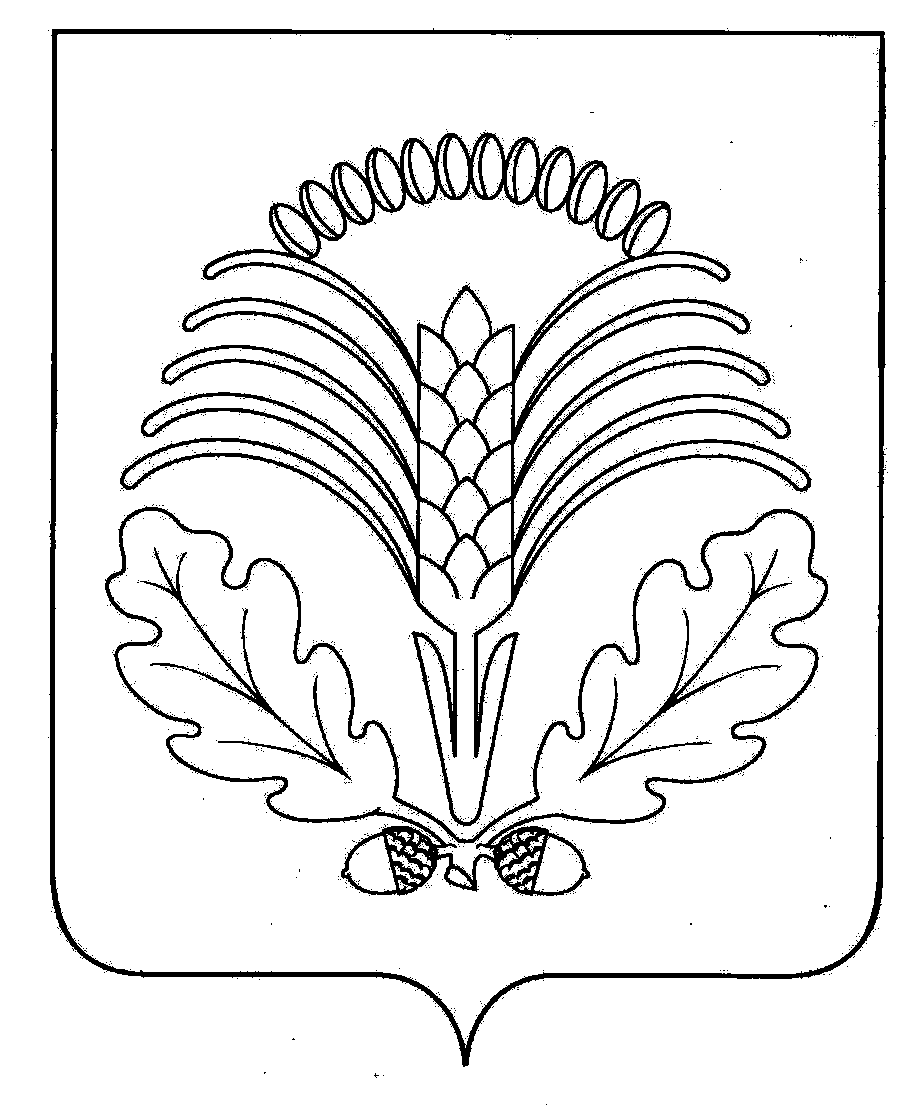 Решения  Совета народных депутатов Грибановского муниципального районаСОВЕТ народных депутатовГрибановского МУНИЦИПАЛЬНОГО районаВоронежской областиР Е Ш Е Н И ЕОб отчете главы администрации Грибановского муниципального района о результатах своей деятельности и деятельности администрации  Грибановского муниципального района за 2018 годРуководствуясь ч. 11.1 ст. 35, п. 2  ч. 6.1 ст. 37 Федерального закона от 06.10.2003 № 131-ФЗ «Об общих принципах организации местного самоуправления в Российской Федерации», п. 10 ч. 2 ст. 31, п. 2 ч. 5. ст. 41 Устава Грибановского муниципального района Воронежской области, заслушав и обсудив отчет главы администрации Грибановского муниципального района «О результатах своей деятельности и деятельности администрации  Грибановского муниципального района за 2018 год»,  Совет народных депутатов Р Е Ш И Л:1. Отчет главы администрации Грибановского муниципального района о результатах своей деятельности и деятельности администрации  Грибановского муниципального района за 2018 год признать «удовлетворительным».Глава муниципального района                                                                                                           С.Н. Ширинкинаот 06.03.2019г. № 106пгт. Грибановский  Отчет главы администрации Грибановского муниципального района о результатах своей деятельности и деятельности администрации  Грибановского муниципального района за 2018 годГрибановский муниципальный район состоит из одного городского и 16 сельских поселений. Численность  населения  по состоянию на 01.01.2019 года составила 29 677 человек, из которых почти 51 % проживает  в сельской  местности. Работа администрации района была выстроена в пределах полномочий, определенных федеральным и областным законодательством, уставом Грибановского муниципального района. В отчете отражены результаты деятельности администрации Грибановского муниципального района Воронежской области в соответствии с Законодательством, а также в соответствии с основными мероприятиями,  отраженными в документах стратегического планирования района.ЭкономикаЭкономика района имеет дифференцированную  структуру  по отраслям и по формам собственности и представлена всеми основными секторами: сельское хозяйство, промышленность, транспорт, связь, торговля, услуги. Объём валового муниципального продукта района в действующих ценах в 2018 году составил 9,6 миллиардов рублей (в 2017 году 8,8). Вложение инвестиций в основной капитал за  период 2018 года составили 675,8 млн. рублей (в 2017 году 661,4 млн. рублей). Сельское хозяйствоВ сфере АПК Грибановского муниципального района в прошедшем году было задействовано 7 сельскохозяйственных предприятий, осуществляющих производственную деятельность на площади 64,1 тысяч гектар; 106 индивидуальных предпринимателей и крестьянских (фермерских) хозяйств, работающих на площади 31,4 тысяч гектар. Посевные площади сельскохозяйственных культур составили 85,4 тыс.га., в том числе  зерновые и зернобобовые  -  53,5 тыс. га, технические культуры - 24,9 тыс. га, из них сахарная свекла - 6,4 тыс. га, подсолнечник - 15,6 тыс. га; кормовые - 2,9 тыс.га., картофель и овощи - 4,1 тыс.га.Помимо погодных, для земледельцев появились новые существенные риски, связанные с ростом цен на материально-технические ресурсы: горюче-смазочные материалы, семена. Тем не менее, в растениеводстве в прошедшем году удалось получить высокие результаты.Валовой сбор зерна составил  161,9 тысяч тонн при плане 113,4 тысяч тонн. Средняя урожайность зерновых и зернобобовых культур -  30,6 центнеров с гектара. (Наивысшая урожайность  - в ООО «ХАРВЕСТ» - 41,9 центнера с гектара, ИП Глава К(Ф)Х Чепилевич А.П. - 48,6). Порадовала урожаем кукуруза на зерно: средняя урожайность культуры по району - 60 центнеров с гектара; её доля в районном каравае составила 24,8%.Одна из составляющих успеха - высокое качество семян зерновых и зернобобовых культур: удельный вес  элиты, первой и второй репродукций  составил  88 % от общего объема семян.Валовой сбор сахарной свеклы составил 258,3 тысяч тонн при средней урожайности 401,6 центнера с гектара. (План производства (291,4 тыс.тонн) выполнен на 88,6%.) Наивысшая урожайность получена в ООО «Агротех-Гарант» Кирсановский - 518,3 центнера с гектара.Валовой сбор подсолнечника составил  37,9 тысяч тонн при плане 37 тысяч тонн. Средняя урожайность -  24,2 центнера с гектара. Наилучший результат в производстве подсолнечника имеют: ООО «ХАРВЕСТ»  - 35,2 центнера с гектара,  ИП Глава К(Ф)Х Кончаков Ю.В. - 31,7 центнеров  с гектара.Техническая  модернизация отрасли  является  одной из ключевых точек роста аграрного сектора.  В прошедшем году машинно-тракторный парк хозяйств пополнили 16 тракторов, 6                                                                                                                                                                                                        зерноуборочных и один свеклоуборочный комбайн.  Общая сумма инвестиций в основной капитал по крупным предприятиям сферы АПК выросла по сравнению с 2017  годом  более чем на 120 млн. рублей и составила 348,2 млн. рублей. (.- 227,4 млн. рублей).Под урожай 2019 года проведен  полный комплекс работ: посеяны озимые зерновые культуры на площади 24,6 тыс.га , подготовлена зябь на площади 60,7 тысяч гектар.Стабильно высокий уровень производства достигнут за последние годы в сфере переработки сельскохозяйственной продукции. Переработано сахарной свеклы за 2018 год по ООО «Воронежсахар» -  506 тысяч тонн, произведено сахара-песка 74,9 тысячи тонн, выход сахара составил 14,8 %.Объем производства хлеба и хлебобулочных изделий, произведенных ООО «Грибановский хлебозавод»,  составил 2088 тонн (в 2017 году 1718 тонн), отгружено готовой продукции на сумму 63,9 млн. рублей (в 2017 году на 60 млн. рублей). Дипломами смотра-конкурса «Воронежское качество» отмечены четыре вида продукции.В 2018 году получателями грантов в животноводстве стали 3 начинающих фермера, общая сумма государственной поддержки составила 8,5 млн. рублей. Важным фактором, стимулирующим развитие аграрного сектора, является государственная поддержка.  В 2018 году в район поступило средств  по всем направлениям в сумме  43,9  млн. рублей. Это значительно больше, чем в прошлом году.      В 2017 году введен механизм льготного 5 % - ного кредитования предприятий АПК. В прошедшем году этой мерой поддержки воспользовались 13 сельскохозяйственных организаций, получив кредиты в общей сумме 107 млн. рублей.Возросла роль бизнеса в    реализации социальных инициатив сельских поселений. Общая сумма средств, выделенных на ремонт Нижнекарачанской,  Новогольеланской, Грибановской средней общеобразовательной школы № 3 ,  а также пожарную часть с. Листопадовка по программе софинансирования 50/50,  составила более 2 миллионов рублей. В реализации мероприятий приняли участие практически все сельхозтоваропроизводители, работающие на территории поселений.В целом за прошедший год сельхозтоваропроизводители района выделили средств и оказали услуг на развитие социальной сферы сельских поселений в сумме более 11 млн.рублей (в 2017 году 8,2 млн. рублей).     Промышленность Объем отгруженных товаров собственного производства, работ  и услуг, выполненных  собственными силами  промышленными предприятиями района,  составил 3349,1 млн.  рублей (в 2017 году 3103,6 млн. рублей) в действующих ценах. Темп роста промышленного производства увеличился на 9,8 % к предыдущему году.Строительная политикаВ рамках реализации приоритетного проекта «Формирование современной городской среды на территории Воронежской области» Грибановскому городскому поселению предоставлена субсидия на благоустройство общественной территории по ул. Машзаводская, 13«г» в пгт. Грибановский, стоимость выполненных работ составила 6000 тыс. рублей.С целью создания зоны отдыха и обеспечения времяпровождения населения проживающего в сельской местности, в рамках ГП ВО «Развитие сельского хозяйства», Грибановскому муниципальному району предоставлен грант на поддержку местных инициатив граждан, проживающих в сельской местности на реализацию мероприятия по  благоустройству сквера в п. свх. Павловка. По  государственной программе Воронежской области «Обеспечение качественными жилищно-коммунальными услугами населения Воронежской области» начато строительство системы водоснабжения на 12 улицах                           пгт. Грибановский Грибановского района  протяженностью 11,9 км.  Общая стоимость объекта составила 39,8 млн. рублей, в 2018 году освоено   23,7 млн. рублей. Также в начале 2018 года введены в эксплуатацию два объекта протяжённостью 12,9 км (15 улиц) в пгт. Грибановский, стоимостью 37,1 млн. рублей. В прошедшем году на улучшение состояния автомобильных дорог, тротуарных дорожек  и устройство пешеходных переходов затрачено 57,7 млн. рублей. По государственной программе Воронежской области «Содействие развитию муниципальных образований и местного самоуправления» в с. Малые Алабухи  произведено устройство тротуарных дорожек протяженностью 0,97 км на сумму 1,9 млн. рублей. В рамках ГП ВО «Развитие образования» в 2018 году начато строительство объекта: «Реконструкция незавершенного строительством здания под школу - детский сад в пгт. Грибановский Воронежской области» сроком реализации до 01.07.2020г. Стоимость строительства согласно заключенного контракта  670,1 млн. рублей. В 2018 году освоено 174,8 млн. руб., в т.ч. средства областного бюджета – 172,7 млн. рублей. Новое здание позволит разместить 775 человек учащихся и обеспечить новым детским садом на 145 мест. Также в рамках данной программы району  оказана финансовая поддержка из областного бюджета в размере 13,5 млн. рублей на ремонт МКУ «Грибановский детский оздоровительный лагерь». Данные средства направлены на ремонт здания столовой, здания клуба, замену окон и ремонт медицинского кабинета в спальном корпусе. В целях перевода существующих сельских угольных котельных на газовое топливо в 2018 году администрацией Грибановского муниципального района подготовлена проектно-сметная документация и получены положительные заключения,  выданные ГАУ ВО «Центр госэкспертизы по Воронежской области»  по  блочно-модульным котельным  для                    МКОУ Верхнекарачанская средняя   общеобразовательная школа и МКОУ Нижнекарачанская средняя образовательная школа.  В истекшем году  были выполнены работы по ремонту подвесного  моста  через реку Ворона, соединяющий  территории  города  Борисоглебска   Борисоглебского  городского  округа  и  поселка  Теллермановский  Грибановского  муниципального  района. стоимость ремонта составила 1,3 млн. руб. Данные средства были выделены из резервного фонда Губернатора ВО. Введён в эксплуатацию «Дом-интернат для престарелых и инвалидов».  Транспорт. Пассажирские автоперевозки в районе осуществляет предприятие                             МУП "Грибановское АТП". На городских и пригородных маршрутах работает 15 единиц пассажирского автотранспорта. По итогам 2018 года пассажиропоток  МУП «Грибановское АТП» составил 217,2 тыс. чел. (в 2017 году 327 тыс. человек). По сравнению с 2017 годом пассажиропоток снизился на 34 %.Жилищно-коммунальное хозяйствоВ жилищно-коммунальном хозяйстве района работает сегодня 6 предприятий и организаций различной формы собственности. Ими эксплуатируется 88,2 тыс. кв. м жилищного фонда (101 многоквартирный дом), 116,55 км водопроводных, 4,7 км канализационных, 27,3 км тепловых сетей. В районе функционирует 35 котельных, 16 которых  работают на газе и 19 котельных, работающих на твердом топливе.  В прошедшем году главами городского и сельских поселений была продолжена работа по организации уличного освещения. Всего уличное освещение насчитывает 2318 светильников (в 2017 году было 2235 светильников). При поддержке правительства Воронежской области в п. Теллермановский Грибановского района построен и введен в эксплуатацию межпоселковый газопровод до п. Теллермановский. Данная проблема оставалась не решенной с 2010 года.За 2018 год газифицировано 111 домовладений, на 1 января 2019 года уровень газификации составил 65% (в 2017 было 64%). Всего по Грибановскому району газифицировано 8828 домовладений.Между департаментом ЖКХ и Э ВО и администрацией Грибановского муниципального района подписано соглашение о предоставлении субсидий Грибановскому району на приобретение коммунальной техники в размере 3,3 млн. рублей. Данные средства и средства местного бюджета в размере 0,7 млн. руб. направлены на покупку 2 ед. специализированной техники: колесный трактор Беларус-82.1 и  автомобиль ГАЗ-САЗ-2507. Данная техника передана Грибановскому муниципальному унитарному предприятию «Коммунальщик».Муниципальное имуществоВ  собственности Грибановского муниципального района   находится 59 единиц транспортных средств, балансовой стоимостью  47,6  млн. рублей, из них в 2018г  был  получен  1 автобус  сумму 1826,8  тыс. рублей.Земельные отношенияВедется работа по вовлечению в хозяйственный  оборот новых земельных участков. В 2018 г. муниципальным районом проведено 47 аукционов по предоставлению в аренду земельных участков  на общую площадь  684,6 га. В 2018г  проведены аукционы на право заключения договоров на установку и эксплуатацию рекламных конструкций по  результатам аукциона  заключено  4 договора  годовая  сумма платежей по ним составила 114 тыс.рублей.Социально – трудовая сфераЧисленность экономически активного населения составляет 14,7 тысяч человек (49,5 % от общей численности населения). Высок удельный вес  пенсионеров в общей  численности населения – 37,9% , что выше средне областного равного 32%.ДоходыПо итогам  2018 года  доходы  консолидированного бюджета Грибановского муниципального района составили 853,8 млн. рублей, что составило 132,0 % к поступлению 2017 года.  Основными бюджетообразующими доходами в бюджете района в 2018 года явились:- налог на доходы физических лиц – 142,2 млн. рублей, или 53,2% от общей суммы налоговых и неналоговых доходов; с 2015 года поступления НДФЛ выросли на 22,9 млн. рублей или на 19,2 %,  в основном из-за  роста фонда оплаты труда;- арендная плата за земли – 43,7 млн. рублей или 16,3  % от общей суммы налоговых и неналоговых доходов, с 2015 года рост составил 13,8 млн. рублей, или на 46%. Рост объясняется заключением новых договоров аренды, ростом ставок и изменением кадастровой оценки земли;- земельный налог – 27,6 млн. рублей или 10,3 % от общей суммы налоговых и неналоговых доходов; с 2015 года рост составил 3,3 млн. рублей, или 13,4 % за счет изменения кадастровой стоимости земли и оформления права собственности на земельные участки;- единый налог на вмененный доход – 8,5 млн. рублей, или 3,2 % от общей суммы налоговых и неналоговых доходов; поступление 2018 года снизились по отношению к поступлениям 2015 года на 1366 тыс. рублей в связи с уменьшением торговых площадей, а также, в связи с предоставлением налогового вычета на сумму приобретения онлайн – касс.По результатам работы комиссии по мобилизации доходов в консолидированный бюджет  области за 2018 год  поступило 4,4 млн. рублей.  Большой вклад в консолидированный бюджет Грибановского муниципального района внесли следующие организации: - войсковая часть и организации, расположенные на территории военного городка (в консолидированный бюджет района поступило налога на доходы физических лиц 50 888,7 тыс. рублей, что составило 35,8% от всего НДФЛ, поступившего в бюджет района);- от бюджетных учреждений в 2018 году поступило НДФЛ  в консолидированный бюджет района 35 906,2 тыс. рублей, или 25,2% от всей суммы поступления НДФЛ в бюджет района;- Сельхозтоваропроизводители уплатили в 2018 году в консолидированный бюджет района НДФЛ в сумме 15873 тыс. рублей, или 11,2% от всей суммы НДФЛ, поступившей в бюджет района;- ООО «Воронежсахар» уплатило в 2018 году в   консолидированный бюджет района 8590,7 тыс. рублей, что составило 6% от всего НДФЛ, поступившего в бюджет района (со снижением к уровню прошлого года на 3303,1 тыс. рублей);- ООО «Грибановский машиностроительный завод», сумма НДФЛ, внесенная в консолидированный бюджет района составила в 2018 году 11107,7 тыс. рублей, или 7,8% от всего НДФЛ, поступившего в бюджет района. Безвозмездных поступлений от других бюджетов бюджетной системы РФ  поступило в сумме 580,6 млн. рублей или 68,0 % от всех доходов (в 2017 году – 57,3 %), что на 210,0 млн. рублей больше, чем в 2017 году. РасходыРасходы консолидированного бюджета района в 2018 году составили 875,9 млн. рублей что на 220,2 млн. рублей  или 33,6 % больше, чем в 2017 году.            Структурный анализ расходов  бюджета показывает, что основными статьями расходов в отчетном периоде были расходы на:     - оплату труда с начислениями на фонд оплаты труда – 349,2 млн. рублей или 39,9% от общих расходов;     - оплату коммунальных услуг – 32,0 млн. рублей или 3,7 % от общих расходов;     - продукты питания – 19,3 млн. рублей или 2,2 % от общих расходов;     - приобретение котельно-печного топлива – 14,0 млн. рублей или 1,6 % от общих расходов;     - текущий и капитальный ремонт в учреждениях социально-культурной сферы – 28,1 млн. рублей  или 3,2 % от общих расходов;     - расходы на капитальное строительство -  201,3 млн. рублей или 23,0 % от общих расходов  (реконструкция незавершенного строительства школы-детского сада – 174,9 млн. рублей, водоснабжение пгт Грибановский – 24,8 млн. рублей,  строительство Дома  культуры в с.Листопадовка (ПСД) – 1,2 млн. рублей, строительство стадиона по ул. Сахзаводская в пгт. Грибановский (ПИР) – 0,4 млн. рублей);     -  расходы на ремонт и содержание автомобильных дорог общего пользования – 66,0 млн. рублей или 7,5 % от общих расходов;          Консолидированный бюджет района имел социально ориентированную направленность. Расходы по отраслям социально-культурной сферы бюджета  составили – 624,8 млн. рублей, и их удельный вес в общей сумме расходов составил 71,3 %.По разделу «Образование» расходы составили 543,8 млн. рублей или 62,1 % в общей сумме расходов, что на 228,9 млн. рублей или на 72,7 % больше, чем в 2017 году. ОбразованиеОбщие расходы на сферу образования составили 545 214,0 тыс. рублей. Дошкольное образованиеВ  Грибановском районе на конец 2018 года функционируют 11 муниципальных казенных образовательных учреждений, реализующих программу дошкольного образования, среди которых 5 дошкольных образовательных учреждений и 6 дошкольных групп в школах.Общая численность детей дошкольного возраста от 0 до 7 лет по району 2041 человек, в том числе детей в возрасте от 3 до 7 лет - 1796 человек, из них учатся в школе 38  детей.      В целом в 2018г. на проведение ремонта зданий, внутренних помещений и участков муниципальных дошкольных образовательных учреждений было выделено 2 986,0 тысяч  рублей. В 2018г. в МКДОУ Грибановский детский сад №1 была открыта группа раннего возраста (ясли), в этом же ДОУ отремонтировано помещение для  1 младшей группы для детей от 1,5 до 3 лет на 25 мест воспитанников  на сумму 499,7 тыс. рублей .              В МКДОУ Грибановском детском саду №2 был проведен ремонт групповой комнаты на сумму 100,0 тыс. рублей. В МКДОУ Грибановском детском саду был произведен монтаж приборов обогрева на  233,9 тыс. рублей.  Отремонтирован  музыкальный зал в МКДОУ Верхнекарачанском детском саду на общую сумму 485,4 тыс. рубля. В МКДОУ Малоалабухском детском саду был произведена замена окон на общую сумму 287,0 тыс. рублей.Общее и дополнительное образованиеВ 2018 году в районе функционировало 17 общеобразовательных школ, реализующих программы общего образования с контингентом обучающихся 2386 учащихся. На подготовку образовательных учреждений к новому учебному году выделены финансовые средства: из всех уровней бюджетов порядка 30 млн.Система дополнительного образования Грибановского муниципального района представлена тремя учреждениями, два из которых многопрофильные – это центр детского творчества (ЦДТ) и детско-юношеский центр (ДЮЦ) и одно  спортивного направления – детско-юношеская спортивная школа (ДЮСШ). В 2018 г. воспитанники Грибановского ДЮЦ стали победителями Всероссийского конкурса "Лучшая команда РДШ" и были приглашены на Зимний фестиваль РДШ, который проходил  в Москве и собрал более 1000 человек из 78 регионов нашей страны, также одержали победу во Всероссийском конкурсе социальных квестов «Флагман», в котором приняли участие более 500 команд из 60 регионов РФ. В  2018  году в Грибановском муниципальном районе было проведено 30 спортивно – массовых мероприятий, среди которых соревнования районного, межрайонного и межрегионального уровня. Так же за 2018 год учащиеся Грибановской ДЮСШ приняли участие в 51 выездном соревновании межрайонного, областного,  межрегионального и Всероссийского уровня.  В 2018 г. 106 учащихся сдали нормативы комплекса ГТО на золотой знак (в прошлом году золотой знак получили всего 29 учащихся).Учащимся общеобразовательных школ района было присвоено 252 спортивных разряда и звания. Юные  художники из объединения Грибановского ЦДТ «Арт – студия» в 2018 году стали лауреатами 1 Национальной премии детского патриотического творчества. Церемония награждения прошла в Москве.   В целях обеспечения отдыха, оздоровления и занятости школьников, профилактики безнадзорности и правонарушений среди несовершеннолетних  летом  2018 года работало 28 лагерей на базе общеобразовательных учреждений и 4 лагерные смены на базе стационарного лагеря, в проведении которых приняли активное участие педагоги общеобразовательных учреждений   и учреждений дополнительного образования, ВУЗы:- в МКУ «Грибановский ДОЛ» отдохнуло 197 детей, 99 из них, находящихся в трудной жизненной ситуации;- в ОУ района проведено 19 лагерей с дневным пребыванием. Это самая большая по охвату детей форма отдыха. В дневных лагерях всего  отдохнуло 728 детей. - в лагерях труда и отдыха  подростки  готовили школы к новому учебному году, благоустраивали пришкольную территорию, ухаживали за цветниками, отдыхали и получали 2-х разовое питание. Всего данным видом полезной занятости был охвачен 91 человек; Также  этим летом прошли 2  профильных палаточных лагеря, которые проводили  учреждения дополнительного образования. Всего в профильных палаточных лагерях отдыхали 50 подростков.Еще одной из излюбленных форм отдыха наших детей являются профильные смены на базе стационарного лагеря. В этом году таких смен было 3: Оборонно-спортивный лагерь «Защитник»,  лагерь актива «Лидер» и профильная смена «Спортивная». Эти смены прошли  в августе на базе МКУ «Грибановский ДОЛ», в которых приняли  участие 216 подростков нашего района. Традиционно в профильном лагере «Лидер» приняли участие ребята из Терновского района.Таким образом,  в 2018 году различными  видами отдыха были охвачены 1282 ребенка. На эти цели были потрачены средства областного бюджета в сумме  4480,6 тыс. рублей,  районного бюджета в сумме  615,9 тыс. рублей.На строительство новой столовой МКУ «Грибановский ДОЛ» израсходовано - из областного бюджета 8000,0 тыс. рублей, из муниципального – 997,5 тыс. рублей, ремонт многофункционального здания – 5486,3 тыс. рублей.   В целом расходы бюджета на создание условий для организации отдыха и оздоровления детей и молодежи Грибановского муниципального района в 2018 г. составили 24235,0 тыс. рублей.ЗдравоохранениеВ составе БУЗ ВО «Грибановская РБ» функционирует   стационар на   145 коек,  поликлиника на 500 посещений в смену, дневной стационар на 95 койко- мест, стоматологическая поликлиника на 200 посещений в смену,    6 врачебных амбулаторий и 22 ФАП. Здания РБ нуждаются в капитальном ремонте. Остается высокая изношенность электро и теплосистем. Еще одной из важнейших проблем является изношенность санитарного автотранспорта, оборудования, при выходе, из строя которого невозможного будет работать в соответствии со стандартами и порядками оказания медицинской помощи. В перспективе далее необходимо:                                             1. Продолжить работу по реализации на территории Грибановского района   президентских инициатив,   приказов МЗ РФ.  2. Обеспечить целенаправленную работу амбулаторно-поликлинической службы, сотрудников скорой и неотложной медицинской помощи по укреплению первичного звена здравоохранения в целях приближения качественной и своевременной медицинской помощи к населению. 3. Обеспечить работу  медицинской организации  района в соответствии со стандартами.4. Продолжить работу по выполнению мероприятий  Программы  Государственных Гарантий.  5. Усилить работу по привлечению и закреплению врачебных кадров в Грибановском районе.6. Обеспечить рациональное использование финансовых средств для обеспечения нужд здравоохранения Грибановского района, обратив особое внимание на увеличение финансирования  расходов на медикаменты и питание.7 .Добиваться улучшения материально-технического состояния РБ.Физическая культураНа территории Грибановского муниципального района на предприятиях, учреждениях, организациях в спортивных секциях всех форм физической культуры и спорта занимаются 9807 человек, из них 4726 женщин. Коллективы физической культуры имеются во всех поселениях Грибановского муниципального района.  В Грибановском районе в 2018 году  было проведено 43 мероприятий  муниципального и межрегионального уровня.В 2018 году в Грибановском районе во Всероссийском физкультурно – спортивном комплексе «Готов к труду и Обороне» приняли  участие 1161 человек, из них 751 получили знаки отличия ГТО. По итогам 2018 года район на 15 месте (в 2017 году 21 место).За счёт того, что в 2018 году район принял участие в большем количестве соревнований в спартакиаде учащихся Воронежской области, нам удалось подняться на 27 место (в 2017 году 32 место).В Грибановской детско – юношеской спортивной школе обучаются 565 человек по 9 видам спорта: бокс, каратэ, волейбол, мини – футбол, баскетбол, самбо, художественная гимнастика, лыжные гонки и ОФП. В 2018 году 336 воспитанников Грибановской  ДЮСШ  получили спортивные разряды,   из них 1 взрослый разряд. 6 воспитанников Грибановской спортивной школы являются членами сборной Воронежской области по видам спорта бокс, волейбол. КультураВ 2018 году  отрасль «Культура» Грибановского муниципального района осталась без изменений: 29 культурно-досуговых учреждений, 31 библиотека, 1 краеведческий музей  и 1 детская школа искусств с филиалами в с. Новогольское, с. Листопадовка, с. Средний Карачан и в/ч Воронеж – 45.Работниками культурно-досуговых учреждений района в течение 2018 года проведено 2783  культурно-массовых мероприятия.   835 мероприятий  проведено для детской и подростковой аудитории и 966 мероприятий для молодежи.  Работниками учреждений культуры района организовано  223 мероприятия  по пропаганде антинаркотической и противоправной деятельности, участниками которых стали   3340 человек.На ремонтные работы учреждений культуры  в 2018 году затрачено  2781,7 тыс. рублей, из которых  117,7 тыс. рублей – средства областного бюджета,  2 385,8 тыс. рублей. – средства местного бюджета и 278,2 тыс. рублей из внебюджетных источников.  В 2018 отчетном году в Грибановском районе вновь организован брендовый праздник «Клубничная поляна».В 2018 году большое внимание было уделено подготовке к  100-летию образования ВЛКСМ. В Молодежном парке поселка был установлен памятный камень и заложена капсула с посланием для потомков, проведен праздничный концерт, организована фото-выставка.Учащиеся МКУ ДО «Грибановская ДШИ» приняли участие в 22 конкурсах. Итог - 66 дипломантов и лауреатов среди вокальных и хореографических коллективов и  солистов.Мобилизационная подготовка и защита населения от чрезвычайных ситуацийВ целях повышения уровня мобилизационной подготовки Грибановского муниципального района, в течение 2018 года проводились учения и тренировки по мобилизационному развертыванию и выполнению мобилизационных заданий. В целях подготовки и защиты населения от чрезвычайных ситуаций в 2018 г. организованы и проведены  16 заседаний КЧС и ОПБ администрации Грибановского муниципального района.Проведено обучение 6 чел. Работа с обращениями гражданЗа истекший период в  администрацию муниципального района поступило всего 365  обращений граждан. На прием по личным вопросам к главе администрации за 2018 год обратилось 104 жителя района.По итогам Конкурса Гранты на реализацию общественно-полезных инициатив получили следующие ТОСы:   7 тосТОС «Новогольская община» Новогольское поселение  (инициатива «Благоустройство кладбища») – 184,4 тыс. рублей;ТОС «Лесное» Калиновское поселение (инициатива «Благоустройство спортивной площадки») – 200,4 тыс. рублей;ТОС «Дмитриевская община» Калиновское поселение (инициатива «Благоустройство территории») – 104 тыс. рублей.ТОС «Первомайская община» Малогрибановское поселение (инициатива «Устройство освещения») – 41,4 тыс. рублей.ТОС «Помощь» Листопадовское поселение (инициатива «Благоустройство памятника») – 385,9 тыс. рублей.ТОС «Краснореченская община» Краснореченское поселение  (инициатива «Благоустройство места отдыха») – 150 тыс. рублей;ТОС «Воскресенье» Грибановское городское поселение (инициатива «Благоустройство  детской площадки») – 220,9 тыс рублей. ИТОГО  в 2018 году сумма полученных   Грантов на реализацию инициатив ТОСами  составила  1 287, 1 тыс. рублей .Стратегическое планирование Во исполнение  172-ФЗ «О стратегическом планировании», деятельность администрации района основывается на утвержденных документах стратегического планирования. К ним относятся: Стратегия социально-экономического развития Грибановского  муниципального района Воронежской области до 2035 года; План мероприятий по реализации Стратегии социально-экономического развития Грибановского муниципального района на период до 2035 года;  Прогноз социально-экономического развития Грибановского муниципального района на среднесрочный период (2019 – 2021 гг.)   Двенадцать  Муниципальных программ Грибановского муниципального района.Все вышеуказанные документы имеют единую направленность на социально – экономическое развитие района.Основным стратегическим направлением развития экономики и социальной сферы Грибановского муниципального района является создание условий для формирования эффективной  экономики района и его поселений, способной обеспечить последовательное повышение уровня и качества жизни населения, развитие агропромышленного комплекса,  социальной сферы, инженерной инфраструктуры и увеличение доходной части бюджетов муниципального района и поселений.Первоочередные задачи на 2019 год.Реконструкция незавершенного строительством здания под школу - детский сад в п.г.т. Грибановский Воронежской областиРемонт здания МКДОУ «Грибановский детский сад №1»Ремонт МКУ «Грибановский детский оздоровительный лагерь»Строительство спортивной площадки в с. НовогольскоеРемонт здания МКУК «Грибановский РДК»6. Ремонт автомобильных дорог местного значения в пгт. Грибановский и ремонт дорог в сельских поселениях.7.  Строительство системы водоснабжения в пгт. Грибановский8.  Строительство автоматизированных блочно-модульных котельных9.  Благоустройство сквера в с. Новогольелань10.  Модернизация уличного освещения в населённых пунктах. СОВЕТ народных депутатовГрибановского МУНИЦИПАЛЬНОГО районаВоронежской областиР Е Ш Е Н И ЕОб отчете главы Грибановского муниципального района о результатах своей деятельности за 2018 годВ соответствии с Федеральным законом от 06.10.2003 № 131–ФЗ «Об общих принципах   организации   местного самоуправления в Российской Федерации»,  статьей 39 Устава Грибановского муниципального района Совет народных депутатов Р Е Ш И Л:1. Отчет главы Грибановского муниципального района о результатах своей деятельности за 2018 год признать «удовлетворительным».Глава муниципального района                                                                                                           С.Н. Ширинкинаот 06.03.2019г. № 107пгт. Грибановский Отчётглавы Грибановского муниципального района о результатах своей деятельности за 2018 годСовет народных депутатов Грибановского муниципального района осуществляет свою деятельность в соответствии с Федеральным законом от 06.10.2003 № 131-ФЗ «Об общих принципах организации местного самоуправления в Российской Федерации», Уставом Грибановского муниципального района, Регламентом работы Совета народных депутатов. 	10 сентября 2017 года на муниципальных выборах по смешанной избирательной системе были избраны депутаты Совета народных депутатов Грибановского муниципального района Воронежской области шестого созыва.  Выдвинутая Грибановским местным отделением ВПП «ЕДИНАЯ РОССИЯ», я была избрана депутатом Совета народных депутатов по двухмандатному избирательному округу № 1.          Решением Совета народных депутатов Грибановского муниципального района Воронежской области от 28.09.2017 г. № 5 на первом ее заседании я была избрана главой Грибановского муниципального района Воронежской области на срок полномочий представительного органа и в соответствии с Уставом Грибановского муниципального района Воронежской области исполняю полномочия председателя Совета народных депутатов Грибановского муниципального района на непостоянной основе. Именно исполнение полномочий председателя Совета народных депутатов, установленных Уставом района и Регламентом Совета народных депутатов, руководство представительным органом является основными в деятельности главы Грибановского муниципального района.Основными направлениями деятельности Совета народных депутатов Грибановского муниципального района за 2018 год являлись:- принятие нормативных правовых актов, устанавливающих правила, обязательные для исполнения на территории муниципального района;- принятие решений по вопросам организации деятельности Совета народных депутатов Грибановского муниципального района по решению вопросов местного значения;- совершенствование стиля и методов работы Совета народных депутатов, его постоянных комиссий;- оказание правовой и методической помощи органам местного самоуправления поселений; - осуществление контроля за соблюдением и исполнением принятых решений, в том числе: - за исполнением районного бюджета;- за исполнением органами местного самоуправления и должностными лицами местного самоуправления полномочий по решению вопросов местного значения;- за распоряжением муниципальной собственностью, реализацией планов и программ развития района.Работа Совета народных депутатов Грибановского муниципального района велась на основе годового плана работы. Все основные мероприятия, предусмотренные планом работы на 2018 год, выполнены. За отчетный период проведено 5 сессий, на которых рассмотрено 50 вопросов, охватывающих все основные направления жизнедеятельности нашего района.  Принято 46  муниципальных правовых актов (за аналогичный период 2017 года – 77 муниципальных правовых актов), из них  25 – решения нормативного характера и 21 – решения ненормативного характера.В исключительной компетенции Совета народных депутатов Грибановского муниципального района находится местный бюджет:  утверждение и контроль за его исполнением, а также утверждение стратегии социально-экономического развития муниципального района.	25 апреля 2018 г. были проведены публичные слушания по вопросу исполнения бюджета Грибановского муниципального района за 2017 год, а решением Совета народных депутатов Грибановского муниципального района Воронежской области  от 24.05.2018 г.  №  61  данный отчет был утвержден.          19 декабря 2018 года состоялись публичные слушания по вопросам «О районном бюджете на 2019 год и на плановый период 2020 и 2021 годов» и «О стратегии социально-экономического развития Грибановского муниципального района на период до 2035 года», по результатам которых собравшиеся жители Грибановского муниципального района  одобрили и рекомендовали к утверждению депутатами и проект бюджета муниципального района на ближайшие три года и проект стратегии. На заседании Совета народных депутатов Грибановского муниципального района 27.12.2018г.  решениями № 88 и № 89 проекты районного бюджета и стратегии соответственно были утверждены.Кроме того, в течение 2018 года,  на заседаниях Совета народных депутатов Грибановского муниципального района регулярно ставился вопрос о внесении изменений в бюджет муниципального района на 2018 год, что было вызвано изменениями в социально - экономической ситуации района, а также различными темпами поступлений  собственных доходов в бюджет района и перечислений из федерального и областного бюджетов.         В порядке осуществления контрольных функций за исполнением органами местного самоуправления и должностными лицами местного самоуправления полномочий по решению вопросов местного значения, на заседаниях Совета народных депутатов Грибановского муниципального района рассматривались вопросы:- О деятельности административной комиссии Грибановского муниципального района за 2017 год и текущий период;- О ходе реализации программы «Формирование современной городской среды» в 2017 году в муниципальных образованиях Грибановского муниципального района;- О реализации мероприятий муниципальной программы «Развитие сельского хозяйства и инфраструктуры агропродовольственного рынка»;- О реализации мероприятий по экологическому воспитанию и образованию населения в рамках муниципальной программы «Охрана окружающей среды».Так же Совет народных депутатов Грибановского муниципального района тесно сотрудничает и с областными структурами, осуществляющими свою деятельность на территории района  в качестве предоставления информации по интересующим депутатов вопросам. Депутатам Совета народных депутатов Грибановского муниципального района в 2018 году предоставлялись следующие информации:От отдела МВД России по Грибановскому району- Информация отдела МВД России по Грибановскому району «О состоянии правопорядка в Грибановском районе за 2017 год».2. От БУЗ ВО «Грибановская РБ»- О состоянии дел в БУЗ ВО «Грибановская РБ» и о реализации мероприятий региональной программы «Развитие здравоохранения в Воронежской области на 2013 – 2020 годы» на территории Грибановского муниципального района.	К числу наиболее значимых правовых актов, принятых Советом народных депутатов Грибановского муниципального района следует отнести:	- Об утверждении Положения о порядке проведения и назначения опроса граждан на территории Грибановского муниципального района;	- О назначении на должность главы администрации муниципального района;	2) затрагивающих вопросы противодействия коррупции:	- О внесении дополнений в Порядок увольнения (освобождения от должности) в связи с утратой доверия лиц, замещающих муниципальные должности, утвержденный решением Совета народных депутатов Грибановского муниципального района Воронежской области от 18.04.2016 № 301;	- Об утверждении Порядка уведомления главой администрации Грибановского муниципального района  главы Грибановского муниципального района о фактах обращения в целях склонения его к совершению коррупционных правонарушений, регистрации таких уведомлений и проверки содержащихся в них сведений;	- Об утверждении Положения о порядке сообщения главой администрации Грибановского  муниципального  района о возникновении личной заинтересованности при исполнении должностных обязанностей, которая приводит или может привести к конфликту интересов;	- О внесении изменений в Положение о порядке сообщения лицами, замещающими муниципальные должности, о возникновении личной заинтересованности при исполнении должностных обязанностей, которая приводит или может привести к конфликту интересов, являющееся приложением к решению Совета народных депутатов Грибановского муниципального района Воронежской области от 18.04.2016 № 300;	- О внесении изменений в Порядок увольнения (освобождения от должности) в связи с утратой доверия лиц, замещающих муниципальные должности, утвержденный решением Совета народных депутатов Грибановского муниципального района Воронежской области от 18.04.2016 № 301;	- О внесении изменений в Положение о порядке рассмотрения вопросов, касающихся соблюдения требований к должностному поведению лиц, замещающих муниципальные должности и урегулированию конфликта интересов, утвержденное решением Совета народных депутатов Грибановского муниципального района Воронежской области от 28.12.2017 № 38;	- О внесении изменений в Положение о дисциплинарных взысканиях за коррупционные правонарушения и порядке  их применения к муниципальным служащим Грибановского  муниципального района, утвержденное решением Совета народных депутатов Грибановского муниципального района от 10.06.2014г. №190;	- О внесении изменений в Порядок увольнения  муниципальных служащих Грибановского муниципального  района в связи с утратой доверия, утвержденный решением Совета народных депутатов Грибановского муниципального района от 10.06.2014г. №191.	3) затрагивающих блок социально-экономических  вопросов развития района:- О повышении (индексации) денежного содержания, должностных окладов, надбавок за классный чин, пенсии за выслугу лет (доплаты к пенсии), ежемесячной денежной выплаты к пенсии за выслугу лет;- О прогнозном плане приватизации муниципального имущества Грибановского муниципального района на 2018-2022 годы;- Об утверждении Стратегии социально-экономического развития Грибановского муниципального района на период до 2035 года;- Об утверждении местных нормативов градостроительного проектирования Грибановского муниципального района Воронежской области;	- Об   утверждении   Положения   о  порядке приватизации муниципального имущества Грибановского муниципального      района Воронежской области;- Об утверждении структуры администрации Грибановского муниципального района;4) вопросы в сфере образования: согласование реорганизации Васильевской.На 9 заседании 27 декабря было принято решение о присвоении почетного звания «Почетный гражданин Грибановского муниципального района» Морозову М.Ф. и Верещагину В.И.Все  правовые акты Совета народных депутатов Грибановского муниципального района были мною подписаны в порядке и в сроки, установленные действующим законодательством, Уставом Грибановского муниципального района Воронежской области, Регламентом Совета народных депутатов Грибановского муниципального района, а также приняты меры по обнародованию  нормативных правовых актов, затрагивающих права, свободы и обязанности граждан, связанных с решением крупных вопросов экономического и социального  развития Грибановского муниципального района, охраны общественного порядка, окружающей среды и природных ресурсов.Согласно Уставу Грибановского муниципального района на заседаниях Совета заслушивались отчёты главы администрации муниципального района, главы района – председателя Совета народных депутатов, контрольно – счётной комиссии, которые были приняты депутатами.Во исполнение принципа учета мнения населения в течение 2018 года проводились публичные слушания по наиболее важным и значимым вопросам местного значения  муниципального района, по результатам которых депутаты Совета народных депутатов Грибановского муниципального района  принимали  необходимые решения на заседаниях представительного органа. По моей инициативе как главы Грибановского муниципального района были рассмотрены с непосредственным участием жителей муниципального района на публичных слушаниях следующие вопросы:- Об исполнении районного бюджета за 2017 год;- О районном бюджете на 2019 год и плановый период 2020 и 2021 годов;- О стратегии социально-экономического развития Грибановского муниципального района на период до 2035 года.	Данная форма участия граждан в осуществлении местного самоуправления, предусмотренная Федеральным законом «Об общих принципах организации местного самоуправления в Российской Федерации», является наиболее приемлемой в условиях Грибановского муниципального района и приобретает все большую значимость.         Для выявления учета мнения населения на части территории муниципального района в Новомакаровском и Васильевском сельских поселениях проводился опрос граждан по вопросу реорганизации расположенных на территории поселений общеобразовательных организаций по результатам которого была реорганизована Васильевская средняя общеобразовательная школа.	Все вопросы, рассмотренные Советом народных депутатов Грибановского муниципального района в 2018 году, прошли процедуру предварительного обсуждения в постоянных комиссиях в соответствии с их компетенцией.За отчетный период состоялось 7 заседаний постоянных комиссий Совета народных депутатов Грибановского муниципального района, из них:- по бюджету, налогам, финансам и предпринимательству (председатель комиссии Т.В. Зуева) –  5 заседаний;- по промышленности, строительству, транспорту, связи и коммунальному хозяйству (председатель комиссии А.М. Леонтьев) – 4 заседания;- по аграрной политике и земельным отношениям (председатель комиссии Н.И. Утешева) – 3 заседания;- по социальным вопросам (председатель комиссии В.А. Колпакова) – 4 заседания;- по законности и охране общественного порядка  (председатель  комиссии С.С. Кудрявцев (М.И. Стаценко) – 6 заседаний;- по муниципальной собственности и охране окружающей среды (председатель комиссии А.И. Хаванский) - 4 заседания;- мандатная, по регламенту и депутатской этике (председатель комиссии  И.Е. Савинов) – 5 заседаний.Пунктом 3 части 4 статьи 36 и пунктами 1, 4 статьи 43 Федерального закона «Об общих принципах организации местного самоуправления в Российской Федерации», а также  пунктом 4 статьи 34 Устава Грибановского муниципального района главе муниципального образования предоставлены полномочия по  изданию постановлений и распоряжений по вопросам организации деятельности представительного органа местного самоуправления Грибановского муниципального района.За отчетный период  было издано:- 3 постановления главы (в 2017 году – 2) по вопросам организации деятельности Совета народных депутатов муниципального района (постановления о проведении публичных слушаний);- 48  распоряжений (отпуск, перенос сроков заработной платы, о выпусках вестника и т.д.)  Совета народных депутатов муниципального района (в 2017 году - 47) и 1 (об утверждении стажа) (в 2017 году - 1)  распоряжение главы муниципального района с разными сроками хранения.В соответствии с частью 1 статьи 46 Федерального закона от 06.10.2003г. № 131-ФЗ «Об общих принципах организации местного самоуправления в Российской Федерации», пунктом 3 статьи 34 Устава Грибановского муниципального района мне как главе муниципального образования предоставлено право внесения проектов муниципальных правовых актов, в том числе и проектов решений Совета народных депутатов Грибановского муниципального района. В рамках реализации указанного полномочия в Совет народных депутатов Грибановского муниципального района мною в 2018 году было внесено 13 проектов нормативных правовых актов и 7 проектов решений ненормативного характера.             В 2018 году в Совет народных депутатов Грибановского муниципального района  поступило 40 письменных заявлений, обращений, жалоб (в 2017 году - 13), из них:- обращения граждан – 17 (по Новомакаровской школе);- обращения организаций, предприятий, учреждений и т. д. – 23 (прокуратура, УФСИН, Минюст).       Все поступающие в Совет народных депутатов Грибановского муниципального района обращения, заявления, жалобы рассматривались в установленные законом сроки, по  каждому из них проводилась соответствующая работа, давались необходимые разъяснения, подготавливались ответы и разъяснения на запросы и письма государственных и иных органов и организаций.         Руководствуясь статьей 81 Регламента Совета народных депутатов Грибановского муниципального района, депутаты  не реже одного раза в месяц ведут прием граждан в соответствии с утвержденным графиком, оказывают содействие обратившимся к ним избирателям в решении острых проблем.        Еженедельно мною проводится личный прием граждан, жителей нашего района, с целью рассмотрения их  устных обращений, заявлений и предложений. Кроме того, проводятся приемы депутатов и  руководителей предприятий и учреждений главой Грибановского муниципального района по предварительной договоренности.       Так, в 2018 году на прием к главе Грибановского муниципального района по личным  вопросам   обратилось  28 граждан. Все они носили личный характер. На все обращения даны устные разъяснения.                                                                                                                                                                                                                                                                                                                                                                                                                                                                                                                                                                                                                                                                                                                                                                                                                                                                                                                                                                                                                                                                                                                                                                                                                                                                                                                                                                                                                                                                                                                                                                                                                                                                                                                                                                                                                                                                                                                                                                                                                                                                          Анализ поступивших в 2018 году в Совет народных депутатов и к главе Грибановского муниципального района письменных и устных обращений граждан показывает, что их тематическая структура по сравнению с предыдущими  отчетными  периодами  в  целом  остается  неизменной. Преобладают вопросы в сфере жилищно-коммунального хозяйства (неудовлетворительная работа управляющих компаний, освещение улиц, ремонт дорожного покрытия, газификация) и развитие образования на территории района (неудовлетворенность реорганизацией школ района).      В рамках надзорной деятельности прокуратурой района в 2018 году была проведена проверка исполнения законодательства о противодействии коррупции депутатами Совета народных депутатов муниципального района в части предоставления вами сведений о доходах, расходах, имуществе и обязательствах имущественного характера. По результатам проверки прокуратурой было вынесено представление об устранении нарушений законодательства о противодействии коррупции в части не предоставления депутатом сведений в установленный законом срок. Представление было вами рассмотрено и отклонено на заседании Совета 28 августа 2018 года.	В рамках осуществления полномочий по организации деятельности представительного органа в Грибановском муниципальном районе районные депутаты в течение 2018 года приглашались на значимые мероприятия в Грибановском муниципальном районе, своевременно извещались о точном времени и дате проведения заседаний Совета народных депутатов, постоянных комиссий.            Кроме того, при реализации предоставленных представительских полномочий  глава Грибановского муниципального района – председатель Совета народных депутатов,  принимал участие  в значимых для Грибановского муниципального района мероприятиях: праздновании Дня Победы,  церемониях открытия и закрытия   общерайонных конкурсов, проведении различных акций, организации торжественных приемов, праздничных митингах и т. д.                   Несмотря на наличие объективных трудностей,  следует отметить, что работа Совета народных депутатов Грибановского муниципального района в 2018 году прошла в активном рабочем режиме и была направлена на решение наиболее острых и важных проблем, возникающих на территории Грибановского муниципального района, на улучшение жизни населения и социально-экономическое развитие муниципального образования.СОВЕТ  НАРОДНЫХ  ДЕПУТАТОВГРИБАНОВСКОГО МУНИЦИПАЛЬНОГО РАЙОНА  ВОРОНЕЖСКОЙ ОБЛАСТИР Е Ш Е Н И Еот 06.03.2019 года № 108пгт. ГрибановскийВ целях приведения Устава Грибановского муниципального района Воронежской области в соответствие с действующим законодательством, руководствуясь Федеральным законом от 06.10.2003 № 131-ФЗ «Об общих принципах организации местного самоуправления в Российской Федерации», пунктом 1 части 1 статьи 31 Устава Грибановского муниципального района Воронежской области, Совет народных депутатов РЕШИЛ:1. Принять проект решения «О внесении изменений и дополнений в Устав Грибановского муниципального района Воронежской области» согласно приложению 1 к настоящему решению.2. Назначить публичные слушания по обсуждению проекта решения «О внесении изменений и дополнений в Устав Грибановского муниципального района Воронежской области» на  14 мая 2019 года в 14 часов в актовом зале администрации Грибановского муниципального района по адресу: пгт. Грибановский, ул. Центральная, 4.3. Предложения и замечания граждан  по проекту решения «О внесении изменений и дополнений в Устав Грибановского муниципального района Воронежской области», а также заяви на участие в публичных слушаниях принимаются до 08 мая 2019 года по адресу: пгт. Грибановский, ул. Центральная, 4, каб. 20, в рабочие дни – с 9 до 16 часов.4. Для обобщения и рассмотрения поступивших замечаний и предложений по проекту решения «О внесении изменений и дополнений в Устав Грибановского муниципального района Воронежской области», образовать специальную комиссию (организационный комитет) в составе:5. Возложить на специальную комиссию полномочия по подготовке и проведению публичных слушаний и поручить:5.1. Обеспечить извещение населения о публичных слушаниях.5.2. Провести обобщение всех замечаний и предложений по проекту решения «О внесении изменений и дополнений в Устав Грибановского муниципального района Воронежской области» в срок до 28 мая 2019 года.5.3. Опубликовать итоги обсуждения проекта и принятое по их результатам решение в Грибановском муниципальном вестнике.6. Контроль за исполнением настоящего решения возложить на постоянную комиссию мандатную по регламенту и депутатской этике Совета народных депутатов Грибановского муниципального района.Глава муниципального района                                                                                                           С.Н. ШиринкинаПриложениек решению Совета народных депутатовГрибановского муниципального районаВоронежской областиот 06.03.2019г. № 108СОВЕТ  НАРОДНЫХ  ДЕПУТАТОВГРИБАНОВСКОГО МУНИЦИПАЛЬНОГО РАЙОНА  ВОРОНЕЖСКОЙ ОБЛАСТИПРОЕКТ  РЕШЕНИЯот __________ года № _____пгт. ГрибановскийО внесении изменений и дополнений в Устав Грибановского муниципального района Воронежской областиВ соответствии с Федеральным законом от 06.10.2003 № 131-ФЗ «Об общих принципах организации местного самоуправления в Российской Федерации», Федеральным законом от 21.07.2005 № 97-ФЗ «О государственной регистрации уставов муниципальных образований» Совет народных депутатов РЕШИЛ:1. Внести изменения и дополнения в Устав Грибановского муниципального района Воронежской области согласно приложению.2. Направить настоящее решение в Управление Министерства юстиции Российской Федерации по Воронежской области для государственной регистрации в порядке, установленном федеральным законодательством.3. Опубликовать настоящее решение в Грибановском муниципальном вестнике после его государственной регистрации.4. Настоящее решение вступает в силу после его опубликования.Глава муниципального района                                                        С.Н. ШиринкинаПриложениек проекту решения Совета народных депутатовГрибановского муниципального районаВоронежской областиот _________  года № _____ИЗМЕНЕНИЯ И ДОПОЛНЕНИЯВ УСТАВ ГРИБАНОВСКОГО МУНИЦИПАЛЬНОГО РАЙОНА ВОРОНЕЖСКОЙ ОБЛАСТИ	1. В части 1 статьи 9 «Вопросы местного значения муниципального района» 	а) в пункте 5 после слов «за сохранностью автомобильных дорог местного значения вне границ населенных пунктов в границах муниципального района,» дополнить словами «организация дорожного движения»; 	б) в пункте 7.1 после слова «прав» дополнить словами «коренных малочисленных народов и других»;	в) пункт 15 изложить в следующей редакции:	«15) участие в организации деятельности по накоплению (в том числе раздельному накоплению), сбору, транспортированию, обработке, утилизации, обезвреживанию, захоронению твердых коммунальных отходов на территории муниципального района;». 	г) пункт 16 дополнить словами «, направление уведомления о соответствии указанных в уведомлении о планируемом строительстве параметров объекта индивидуального жилищного строительства или садового дома установленным параметрам и допустимости размещения объекта индивидуального жилищного строительства или садового дома на земельном участке, уведомления о несоответствии указанных в уведомлении о планируемом строительстве параметров объекта индивидуального жилищного строительства или садового дома установленным параметрам и (или) недопустимости размещения объекта индивидуального жилищного строительства или садового дома на земельном участке, уведомления о соответствии или несоответствии построенных или реконструированных объекта индивидуального жилищного строительства или садового дома требованиям законодательства о градостроительной деятельности при строительстве или реконструкции объектов индивидуального жилищного строительства или садовых домов на земельных участках, расположенных на соответствующих межселенных территориях, принятие в соответствии с гражданским законодательством Российской Федерации решения о сносе самовольной постройки, расположенной на межселенной территории, решения о сносе самовольной постройки, расположенной на межселенной территории, или ее приведении в соответствие с установленными требованиями, решения об изъятии земельного участка, не используемого по целевому назначению или используемого с нарушением законодательства Российской Федерации и расположенного на межселенной территории, осуществление сноса самовольной постройки, расположенной на межселенной территории, или ее приведения в соответствие с установленными требованиями в случаях, предусмотренных Градостроительным кодексом Российской Федерации»; 	д)  пункт 29 дополнить словом «(волонтерству)»; 2. В части 1 статьи 10 «Права органов местного самоуправления муниципального района на решение вопросов, не отнесенных к вопросам местного значения муниципального района»:а) пункт 11 изложить в следующей редакции:	«11) создание условий для организации проведения независимой оценки качества условий оказания услуг организациями в порядке и на условиях, которые установлены федеральными законами, а также применение результатов независимой оценки качества условий оказания услуг организациями при оценке деятельности руководителей подведомственных организаций и осуществление контроля за принятием мер по устранению недостатков, выявленных по результатам независимой оценки качества условий оказания услуг организациями, в соответствии с федеральными законами;»; 	б) дополнить пунктом 14 следующего содержания:	«14) осуществление мероприятий по защите прав потребителей, предусмотренных Законом Российской Федерации от 7 февраля 1992 года № 2300-1 «О защите прав потребителей».». 3. Внести в статью 22 «Публичные слушания» следующие изменения:а) наименование изложить в следующей редакции:«Статья 22. Публичные слушания, общественные обсуждения»;б) часть 2 изложить в следующей редакции:	«2.   Публичные слушания проводятся по инициативе населения, Совета народных депутатов, главы муниципального района или главы местной администрации, осуществляющего свои полномочия на основе контракта.	Публичные слушания, проводимые по инициативе населения или Совета народных депутатов, назначаются Советом народных депутатов, а по инициативе главы муниципального района или главы местной администрации, осуществляющего свои полномочия на основе контракта, - главой муниципального района.». в) пункт 3 части 3 признать утратившим силу;г) дополнить частью 5 следующего содержания:«5. По проектам генеральных планов, проектам правил землепользования и застройки, проектам планировки территории, проектам межевания территории, проектам правил благоустройства территорий, проектам, предусматривающим внесение изменений в один из указанных утвержденных документов, проектам решений о предоставлении разрешения на условно разрешенный вид использования земельного участка или объекта капитального строительства, проектам решений о предоставлении разрешения на отклонение от предельных параметров разрешенного строительства, реконструкции объектов капитального строительства, вопросам изменения одного вида разрешенного использования земельных участков и объектов капитального строительства на другой вид такого использования при отсутствии утвержденных правил землепользования и застройки проводятся общественные обсуждения или публичные слушания, порядок организации и проведения которых определяется уставом муниципального района и (или) нормативным правовым актом Совета народных депутатов с учетом положений законодательства о градостроительной деятельности.». 4. Часть 8.1 статьи 39 «Глава муниципального района» изложить в следующей редакции:	«8.1. В случае, если глава муниципального района, полномочия которого прекращены досрочно на основании правового акта высшего должностного лица Воронежской области (руководителя высшего исполнительного органа государственной власти Воронежской области) об отрешении от должности главы муниципального района либо на основании решения Совета народных депутатов об удалении главы муниципального района в отставку, обжалует данные правовой акт или решение в судебном порядке, Совет народных депутатов не вправе принимать решение об избрании главы муниципального района, избираемого Советом народных депутатов из своего состава до вступления решения суда в законную силу.».5. В статье 44 «Статус депутата Совета народных депутатов, выборного должностного лица местного самоуправления»: а) пункт 2 части 7 изложить в следующей редакции:2) заниматься предпринимательской деятельностью лично или через доверенных лиц, участвовать в управлении коммерческой организацией или в управлении некоммерческой организацией (за исключением участия в управлении совета муниципальных образований Воронежской области, иных объединений муниципальных образований, политической партией, профсоюзом, зарегистрированным в установленном порядке, участия в съезде (конференции) или общем собрании иной общественной организации, жилищного, жилищно-строительного, гаражного кооперативов, товарищества собственников недвижимости), кроме участия на безвозмездной основе в деятельности коллегиального органа организации на основании акта Президента Российской Федерации или Правительства Российской Федерации; представления на безвозмездной основе интересов муниципального образования в органах управления и ревизионной комиссии организации, учредителем (акционером, участником) которой является муниципальное образование, в соответствии с муниципальными правовыми актами, определяющими порядок осуществления от имени муниципального образования полномочий учредителя организации или управления находящимися в муниципальной собственности акциями (долями участия в уставном капитале); иных случаев, предусмотренных федеральными законами; 6. Часть 4 статьи 50 «Трудовые отношения на муниципальной службе» изложить в следующей редакции:	«4. Срочный трудовой договор (контракт) заключается с главой администрации муниципального района.».7. В статье 60 «Вступление в силу муниципальных правовых актов»:а) часть 2 дополнить абзацами следующего содержания:«Официальным опубликованием муниципального правового акта или соглашения, заключенного между органами местного самоуправления, считается первая публикация его полного текста в периодическом печатном издании, распространяемом в соответствующем муниципальном образовании. 	Для официального опубликования (обнародования) муниципальных правовых актов и соглашений органы местного самоуправления вправе также использовать сетевое издание. В случае опубликования (размещения) полного текста муниципального правового акта в официальном сетевом издании объемные графические и табличные приложения к нему в печатном издании могут не приводиться.»;	б) в части 3 после слов «муниципальные правовые акты муниципального района» дополнить словами «, соглашения, заключаемые между органами местного самоуправления,». СОВЕТ  НАРОДНЫХ  ДЕПУТАТОВГРИБАНОВСКОГО МУНИЦИПАЛЬНОГО РАЙОНА  ВОРОНЕЖСКОЙ ОБЛАСТИР Е Ш Е Н И ЕВ соответствии с Федеральным законом от 06.10.2003 № 131-ФЗ «Об общих принципах организации органов местного самоуправления в Российской Федерации» Совет народных депутатов РЕШИЛ:	1. Принять Порядок учета предложений по проекту Устава Грибановского муниципального района и проекту муниципального правового акта о внесении изменений и дополнений в Устав Грибановского муниципального района, а также порядка участия граждан в его обсуждении.	2. Опубликовать настоящее решение в Грибановском муниципальном вестнике.	3. Контроль за исполнением настоящего решения оставляю за собой.Глава муниципального района                                                                                     А.С. Шипиловот 10.03.2016 г. № 285пгт. ГрибановскийПриложениек решению Совета народных депутатовГрибановского муниципального районаВоронежской областиот 10.03.2016г. № 285ПОРЯДОКУЧЕТА ПРЕДЛОЖЕНИЙ ПО ПРОЕКТУ УСТАВА ГРИБАНОВСКОГО МУНИЦИПАЛЬНОГО РАЙОНА И ПРОЕКТУ МУНИЦИПАЛЬНОГО ПРАВОВОГО АКТА О ВНЕСЕНИИ ИЗМЕНЕНИЙ И ДОПОЛНЕНИЙ В УСТАВ ГРИБАНОВСКОГО МУНИЦИПАЛЬНОГО РАЙОНА, А ТАКЖЕ ПОРЯДКА УЧАСТИЯ ГРАЖДАН В ЕГО ОБСУЖДЕНИИНастоящий Порядок разработан в соответствии с ч. 4 ст. 44 Федерального закона от 06.10.2003 № 131-ФЗ «Об общих принципах организации местного самоуправления в Российской Федерации» и направлен на реализацию прав граждан на участие в обсуждении проекта Устава, а также изменений и дополнений, вносимых в Устав Грибановского муниципального района.1.	Проект Устава, проект решения о внесении изменений и дополнений в Устав (далее - проект решения) принимаются на заседании Совета народных депутатов большинством голосов депутатов от числа присутствующих на заседании. Одновременно Советом народных депутатов принимается решение о проведении публичных слушаний, на которые выносится обсуждение проекта решения.1.1. Решением о проведении публичных слушаний устанавливаются:а)	дата и место проведения публичных слушаний;б)	наименование проекта правового акта, выносимого на публичные
слушания;в)	порядок принятия предложений от заинтересованных лиц по вопросам публичных слушаний.Решением Совета народных депутатов также определяется состав комиссии (рабочей группы) по проведению публичных слушаний.2.	В течение 10 дней с момента принятия проекта решения он подлежит
опубликованию в Грибановском муниципальном вестнике с одновременным опубликованием настоящего Порядка и решения о проведении
публичных слушаний.3.	После официального опубликования проекта решения, настоящего
Порядка и решения о проведении публичных слушаний, до момента публичных слушаний не может быть менее 10 дней.4.	Предложения граждан по проекту решения о принятии Устава, о внесении изменений и дополнений в Устав принимаются с момента опубликования проекта решения, настоящего Порядка и решения о проведении публичных слушаний и прекращаются за три дня до дня проведения публичных слушаний. Предложения принимаются по адресу: пгт. Грибановский, ул. Центральная, 4, каб. 20, в рабочие дни – с 9 до 16 часов. Контактный телефон – 3-05-31.                                                                                                                                              С момента опубликования проекта решения, настоящего Порядка и решения о проведении публичных слушаний, жители Грибановского муниципального района считаются оповещенными о времени и месте проведения публичных слушаний.Граждане Российской Федерации, постоянно или преимущественно проживающие на территории Грибановского муниципального района и обладающие активным избирательным правом, вправе представить в комиссию свои письменные предложения, касающиеся проекта решения «О внесении изменений и дополнений в Устав Грибановского муниципального района», вынесенного на всеобщее обсуждение. Предложения по проекту могут быть как индивидуальные, так и коллективные. Коллективные предложения граждан принимаются с приложением протокола собрания граждан, с указанием фамилии, имени, отчества, даты рождения, адреса места жительства лица, которому доверено представлять вносимые предложения.Анонимные предложения и замечания граждан, а также внесенные с нарушением требований, установленных настоящим Порядком, рассмотрению не подлежат.Комиссия принимает от жителей муниципального района предложения по обсуждаемому проекту, ведет журнал учета поступающих предложений. По итогам своей работы комиссия обобщает все внесенные предложения для рассмотрения на публичных слушаниях.Порядок проведения публичных слушаний определяется Положением о порядке организации и проведения публичных слушаний в Грибановском муниципальном районе, утверждаемым Советом народных депутатов.По результатам публичных слушаний рабочая группа по подготовке и проведению публичных слушаний составляет проект итогового документа (решения) куда включаются все поступившие в письменной форме рекомендации и предложения после проведения их редакционной подготовки по согласованию с авторами.Итоговые материалы публичных слушаний в обязательном порядке подлежат опубликованию в Грибановском муниципальном вестнике.После опубликования итоговых материалов публичных слушаний Устав Грибановского муниципального района, решение о внесении изменений и дополнений в Устав Грибановского муниципального района выносятся на рассмотрение Совета народных депутатов Грибановского муниципального района с учетом результатов публичных слушаний.На заседании Совета народных депутатов Устав Грибановского
муниципального района, решение о внесении изменений и дополнений в Устав Грибановского муниципального района принимаются большинством в две трети голосов от установленной численности депутатов Совета народных депутатов. Результаты публичных слушаний носят рекомендательный характер и учитываются депутатами при рассмотрении проекта решения на заседании Совета народных депутатов.СОВЕТ народных депутатовГрибановского МУНИЦИПАЛЬНОГО районаВоронежской областиР Е Ш Е Н И ЕО внесении изменений  в решение Совета народных депутатов Грибановского муниципального района от 27.12.2018 года № 88 «О районном бюджете  на 2019 год и на плановый период 2020 и 2021 годов»   Совет народных депутатов Грибановского муниципального района РЕШИЛ:1. Внести в решение Совета народных депутатов Грибановского муниципального района от 27.12.2018 года № 88 «О районном бюджете  на 2019 год и на плановый период 2020 и 2021 годов»   следующие изменения:1.1. В части 1статьи 1:- в пункте 1 цифры «495 994,3» заменить цифрами «484 105,0», цифры «268 987,5» заменить цифрами «269 009,5»,цифры «267 955,7» заменить цифрами  «267 977,7», цифры «27 982,0» заменить цифрами «28 004,0»;- в  пункте  2 цифры «502 118,5»  заменить цифрами «514 796,3»;- в пункте 3 цифры «6 124,2» заменить цифрами «30 691,3».     1.2. Приложение 1 «Источники внутреннего финансирования дефицита районного бюджета  на 2019 год и на плановый период 2020 и 2021 годов» изложить в редакции согласно приложению 1 к настоящему решению.     1.3. Приложение 2 «Поступления доходов районного бюджета по кодам видов доходов, подвидов доходов на 2019 год и на плановый период 2020 и 2021 годов» изложить в редакции согласно приложению 2 к настоящему решению.1.4. В приложение 8 «Ведомственная структура расходов районного бюджета  на 2019 год и на плановый период 2020 и 2021 годов» внести изменения согласно приложению 3 к настоящему решению.1.5. В приложение 9 «Распределение  бюджетных ассигнований  по разделам, подразделам, целевым статьям (муниципальным программам Грибановского муниципального района), группам видов расходов классификации расходов районного бюджета на 2019 год и на плановый период 2020 и 2021 годов» внести изменения согласно приложению 4 к настоящему решению.1.6. В приложение 10 «Распределение  бюджетных ассигнований  по  целевым статьям (муниципальным программам Грибановского муниципального района), группам видов расходов, разделам, подразделам классификации районного бюджета на 2019 год и на плановый период 2020 и 2021 годов» внести изменения согласно приложению 5 к настоящему решению.1.7. В приложении 12 «Дорожный фонд Грибановского   муниципального района  на 2018 год и плановый период 2019 и 2020»  внести изменения согласно приложению 6 к настоящему решению.     2. Контроль за исполнением настоящего решения возложить на постоянную  комиссию по бюджету, налогам,  финансам и предпринимательству Совета народных депутатов Грибановского муниципального  района.Глава муниципального района                                                                           С.Н. Ширинкинаот 06.03.2019г. № 109пгт. ГрибановскийПриложение 1 к решению Совета народных депутатов Грибановского муниципального района Воронежской области от 06.03.2019г. № 109Приложение 1 к решению Совета народных депутатов Грибановского муниципального района Воронежской области от 06.03.2019г. № 109Приложение 3 к решению Совета народных депутатов Грибановского муниципального района Воронежской области от 06.03.2019г. № 109Приложение 4 к решению Совета народных депутатов Грибановского муниципального района Воронежской области от 06.03.2019г. № 109Приложение 5 к решению Совета народных депутатов Грибановского муниципального района Воронежской области от 06.03.2019г. № 109Приложение 6 к решению Совета народных депутатов Грибановского муниципального района Воронежской области от 06.03.2019г. № 109Дорожный фонд Грибановского муниципального района на 2019 год и плановый период 2020 и 2021 годов                     (тыс. рублей)СОВЕТ НАРОДНЫХ ДЕПУТАТОВГРИБАНОВСКОГО МУНИЦИПАЛЬНОГО РАЙОНА ВОРОНЕЖСКОЙ ОБЛАСТИР Е Ш Е Н И Е          Заслушав отчет о выполнении прогнозного плана  приватизации муниципального имущества Грибановского муниципального района, утвержденного решением Совета народных депутатов Грибановского муниципального района Воронежской области от 28.08.2018 № 82, за 2018 год Совет народных депутатов  Р Е Ш И Л:1. Отчет  о выполнении  прогнозного плана  приватизации муниципального имущества Грибановского муниципального района, утвержденного решением  Совета народных депутатов Грибановского муниципального  района  Воронежской области от 28.08.2018 № 82, за 2018 год принять к сведению (прилагается).      2. Контроль за исполнением настоящего решения возложить на постоянную комиссию по бюджету, налогам, финансам, предпринимательству Совета народных депутатов Грибановского муниципального района. Глава  муниципального  района                                                                                                               С.Н. Ширинкинаот 06.03.2019г. № 110пгт.  Грибановский   Приложение                                                                         к  решению Совета народных депутатов      Грибановского  муниципального района   Воронежской области                                                                                             от 06.03.2019г. № 110Отчето  выполнении  прогнозного плана приватизации муниципального имущества Грибановского муниципального района,  утвержденного решением Совета народных депутатов Грибановского муниципального  района  Воронежской области от 28.08.2018 № 82, за 2018 год         В прогнозный план приватизации муниципального имущества Грибановского  муниципального района  на 2018-2022 годы,   утвержденный  решением Совета народных депутатов Грибановского муниципального  района  Воронежской области  от  28.08.2018   № 82  включено  три объекта  недвижимого имущества и  три земельных участка. В 2018 г. объекты не реализованы.Руководитель отдела УМИ  администрацииГрибановского муниципального  района                                                                                                    А.И. Макарова                                                  СОВЕТ НАРОДНЫХ ДЕПУТАТОВ ГРИБАНОВСКОГО МУНИЦИПАЛЬНОГО РАЙОНАВОРОНЕЖСКОЙ ОБЛАСТИР Е Ш Е Н И ЕОб установке мемориальных досок   В соответствии с  Порядком установки памятников, мемориальных досок и иных памятных знаков в Грибановском муниципальном районе, утвержденным   решением Совета народных депутатов Грибановского муниципального района от 27.02.2013 № 105 и на основании решения комиссии  Грибановского муниципального района по увековечиванию памяти от 28.02.2019 года, Совет народных депутатов                                                      РЕШИЛ:1.  Установить мемориальные доски на фасаде здания конторы ООО «Агротех-Гарант» Кирсановский Кучину Александру Петровичу и в порядке исключения на здании МКОУ Верхнекарачанской СОШ Дудину Владимиру Михайловичу.2.  Утвердить текст досок: на фасаде здания конторы ООО «Агротех-Гарант» Кирсановский «Кучин Александр Петрович (1936-2003) С 1963 по 1971 год – агроном колхоза «Знамя Ленина». С 1971 по 2003 год – председатель колхоза «Знамя Ленина» Труд Кучина А.П. высоко отмечен государственными наградами.» и на фасаде здания МКОУ Верхнекарачанской СОШ «Дудин Владимир Михайлович (1941-2017) Мастер спорта СССР международного класса по лёгкой атлетике. Мировой рекордсмен в беге на 3000 метров с препятствиями. Почётный гражданин Грибановского района».3.  Контроль за исполнением  настоящего решения возложить на постоянную комиссию по социальным вопросам Совета народных депутатов Грибановского муниципального района. Глава муниципального района 		                                                                                     С.Н. Ширинкинаот 06.03.2019г. № 111пгт. Грибановский ____________________________________________________________________________________Официальная информацияУправления Министерства юстиции Российской Федерации по Воронежской области____________________________________________________________________________________	Управление Минюста России по Воронежской области (далее – Управление) информирует: список региональных отделений политических партий, зарегистрированных на территории Воронежской области, и иных общественных объединений, имеющих право в соответствии с Федеральными законами от 11.07.2001 № 95-ФЗ «О политических партиях» и от 12.06.2002 № 67-ФЗ «Об основных гарантиях избирательных прав и права на участие в референдуме граждан Российской Федерации» по состоянию на 22.02.2019 принимать участие в назначенных на 19.05.2019 дополнительных выборах депутатов Совета народных депутатов Калиновского сельского поселения Грибановского муниципального района Воронежской области размещен на официальном Интернет-сайте Управления to36.minjust.ru в разделе «некоммерческие организации».НалогиНа 01.01.18На 01.01.19Динамика за 2018 годРост (+),                  сниж. (-), в %Налог на прибыль102,443,5-58,9-57,5НДФЛ284,8494,8+210,0+73,7УСН516,3193,6-322,7-62,5ЕНВД335,7489,6+153,9+45,8ЕСХН1,531,4+29,9Более 1000ПСНО1032,9+22,9+229,0Налог на имущество организаций661,2354,6-306,6-46,4Налог на имущество физических лиц947,11164,1+217,0+22,9Транспортный налог с организаций6,48,3+1,9+29,7Транспортный налог с физлиц10202,28590,1-1612,1-15,8Земельный налог с организаций20,054,6+34,6+173,0Земельный налог с физлиц3690,43977,1+286,7+7,8ИТОГО:16778,015434,6-1343,4-8,0Динамика  расходов социально-культурной сферы консолидированного бюджета района по отраслямДинамика  расходов социально-культурной сферы консолидированного бюджета района по отраслямДинамика  расходов социально-культурной сферы консолидированного бюджета района по отраслямДинамика  расходов социально-культурной сферы консолидированного бюджета района по отраслямДинамика  расходов социально-культурной сферы консолидированного бюджета района по отраслям(млн. рублей)(млн. рублей)(млн. рублей)ОТРАСЛИ2015г.2016г.2017г.2018г.Образование307,5330,0314,9543,8Культура 34,139,043,551,0Социальная политика26,226,324,928,8Физическая культура и спорт11,56,82,61,2Итого379,3402,1385,9624,8О проекте решения «О внесении изменений и дополнений в Устав Грибановского муниципального района Воронежской области»Ширинкина Светлана Николаевна - глава муниципального района;Ткаченко Сергей Иванович - заместитель председателя Совета народных депутатов Грибановского муниципального района;Дерюга Ольга Владимировна - помощник главы муниципального района по правовым вопросам;Шаповалов Александр Николаевич - руководитель аппарата администрации Грибановского муниципального района;Меремьянина Марина Николаевна  - начальник юридического отдела администрации Грибановского муниципального района;Дьякова Ирина Николаевна -начальник отдела организационно-контрольной работы и делопроизводства администрации Грибановского муниципального района.О Порядке учета предложений по проекту Устава Грибановского муниципального района и проекту муниципального правового акта о внесении изменений и дополнений в Устав Грибановского муниципального района, а также порядка участия граждан в его обсужденииИсточники внутреннего финансирования дефицита 
районного бюджета  на 2019 год и на плановый период 2020 и 2021 годов Источники внутреннего финансирования дефицита 
районного бюджета  на 2019 год и на плановый период 2020 и 2021 годов Источники внутреннего финансирования дефицита 
районного бюджета  на 2019 год и на плановый период 2020 и 2021 годов Источники внутреннего финансирования дефицита 
районного бюджета  на 2019 год и на плановый период 2020 и 2021 годов Источники внутреннего финансирования дефицита 
районного бюджета  на 2019 год и на плановый период 2020 и 2021 годов Источники внутреннего финансирования дефицита 
районного бюджета  на 2019 год и на плановый период 2020 и 2021 годов (тыс.рублей)(тыс.рублей)(тыс.рублей)№ п/пНаименованиеКод классификацииСумма Сумма Сумма № п/пНаименованиеКод классификации2019
 год2020
 год2021
 год№ п/пНаименованиеКод классификации2019
 год2020
 год2021
 год123456ИСТОЧНИКИ ВНУТРЕННЕГО ФИНАНСИРОВАНИЯ ДЕФИЦИТОВ БЮДЖЕТОВ01 00 00 00 00 0000 00030 691,30,00,01Бюджетные кредиты от других бюджетов бюджетной системы Российской Федерации01 03 00 00 00 0000 0000,0-123,50,01Погашение бюджетных кредитов, полученных от других бюджетов бюджетной системы Российской Федерации в валюте Российской Федерации01 03 01 00 00 0000 8000,0123,50,01Погашение бюджетами муниципальных районов кредитов от других бюджетов бюджетной системы Российской Федерации в валюте Российской Федерации01 03 01 00 05 0000 8100,0123,52Изменение остатков средств на счетах по учету средств бюджета01 05 00 00 00 0000 00030 691,340,90,02Увеличение остатков средств бюджетов01 05 00 00 00 0000 500485 105,0446 914,9465 587,72Увеличение прочих остатков денежных средств бюджетов муниципальных районов01 05 02 01 05 0000 510485 105,0446 914,9465 587,72Уменьшение остатков средств бюджетов01 05 00 00 00 0000 600515 796,3446 955,8465 587,72Уменьшение прочих остатков денежных средств бюджетов муниципальных районов01 05 02 01 05 0000 610515 796,3446 955,8465 587,73Иные источники внутреннего финансирования дефицита01 06 00 00 00 0000 0000,082,60,03Бюджетные кредиты, предоставленные внутри страны в валюте РФ01 06 05 00 00 0000 0000,082,60,03Возврат бюджетных кредитов, предоставленных внутри страны в валюте РФ01 06 05 00 00 0000 6001 000,082,60,03Возврат бюджетных кредитов, предоставленных другим бюджетам бюджетной системы РФ из бюджетов муниципальных районов в валюте РФ01 06 05 02 05 0000 6401 000,082,60,03Предоставление бюджетных кредитов внутри страны в валюте РФ01 06 05 00 00 0000 5001 000,00,00,03Предоставление бюджетных кредитов другим бюджетам бюджетной системы РФ из бюджетов муниципальных районов в валюте РФ01 06 05 02 05 0000 5401 000,00,00,0Поступления доходов районного  бюджета по кодам видов доходов,  подвидов доходовПоступления доходов районного  бюджета по кодам видов доходов,  подвидов доходовПоступления доходов районного  бюджета по кодам видов доходов,  подвидов доходовПоступления доходов районного  бюджета по кодам видов доходов,  подвидов доходовПоступления доходов районного  бюджета по кодам видов доходов,  подвидов доходовна 2019  и на плановый период 2020 и 2021 годовна 2019  и на плановый период 2020 и 2021 годовна 2019  и на плановый период 2020 и 2021 годовна 2019  и на плановый период 2020 и 2021 годовна 2019  и на плановый период 2020 и 2021 годовтыс. руб.тыс. руб.Код показателяНаименование показателя2019 год2020 год2021 год12345000 8 50 00000 00 0000 000ВСЕГО484 105,0446 832,3465 587,7000 1 00 00000 00 0000 000НАЛОГОВЫЕ И НЕНАЛОГОВЫЕ ДОХОДЫ215 095,5205 905,5213 746,0000 1 01 00000 00 0000 000НАЛОГИ НА ПРИБЫЛЬ, ДОХОДЫ125 372,0131 640,0138 200,0000 1 01 02000 01 0000 110Налог на доходы физических лиц125 372,0131 640,0138 200,0000 1 01 02010 01 0000 110Налог на доходы физических лиц с доходов, источником которых является налоговый агент, за исключением доходов, в отношении которых исчисление и уплата налога осуществляются в соответствии со статьями 227, 227.1 и 228 Налогового кодекса Российской Федерации124 252,0130 470,0136 980,0000 1 01 02020 01 0000 110Налог на доходы физических лиц с доходов, полученных от осуществления деятельности физическими лицами, зарегистрированными в качестве индивидуальных предпринимателей, нотариусов, занимающихся частной практикой, адвокатов, учредивших адвокатские кабинеты, и других лиц, занимающихся частной практикой в соответствии со статьей 227 Налогового кодекса Российской Федерации750,0785,0820,0000 1 01 02030 01 0000 110Налог на доходы физических лиц с доходов, полученных физическими лицами в соответствии со статьей 228 Налогового кодекса Российской Федерации370,0385,0400,0000 1 03 00000 00 0000 000НАЛОГИ НА ТОВАРЫ (РАБОТЫ, УСЛУГИ), РЕАЛИЗУЕМЫЕ НА ТЕРРИТОРИИ РОССИЙСКОЙ ФЕДЕРАЦИИ10 753,211 627,112 078,7000 1 03 02000 01 0000 110Акцизы по подакцизным товарам (продукции), производимым на территории Российской Федерации10 753,211 627,112 078,7000 1 03 02230 01 0000 110Доходы от уплаты акцизов на дизельное топливо, подлежащие распределению между бюджетами субъектов Российской Федерации и местными бюджетами с учетом установленных дифференцированных нормативов отчислений в местные бюджеты4 269,64616,64795,9000 1 03 02240 01 0000 110Доходы от уплаты акцизов на моторные масла для дизельных и (или) карбюраторных (инжекторных) двигателей, подлежащие распределению между бюджетами субъектов Российской Федерации и местными бюджетами с учетом установленных дифференцированных нормативов отчислений в местные бюджеты34,737,538,9000 1 03 02250 01 0000 110Доходы от уплаты акцизов на автомобильный бензин, подлежащие распределению между бюджетами субъектов Российской Федерации и местными бюджетами с учетом установленных дифференцированных нормативов отчислений в местные бюджеты6 448,969737243,9000 1 05 00000 00 0000 000НАЛОГИ НА СОВОКУПНЫЙ ДОХОД12 732,012 841,012 940,0000 1 05 01000 00 0000 110Налог, взимаемый в связи с применением упрощенной системы налогообложения1 214,01 250,05 300,0000 1 05 01010 01 0000 110Налог, взимаемый с налогоплательщиков, выбравших в качестве объекта налогообложения доходы800,0824,03 857,0000 1 05 01011 01 0000 110Налог, взимаемый с налогоплательщиков, выбравших в качестве объекта налогообложения доходы800,0824,03 857,0000 1 05 01020 01 0000 110Налог, взимаемый с налогоплательщиков, выбравших в качестве объекта налогообложения доходы, уменьшенные на величину расходов414,0426,01 443,0000 1 05 01021 01 0000 110Налог, взимаемый с налогоплательщиков, выбравших в качестве объекта налогообложения доходы, уменьшенные на величину расходов414,0426,01 443,0000 1 05 02000 02 0000 110Единый налог на вмененный доход для отдельных видов деятельности9 250,09 280,00,0000 1 05 02010 02 0000 110 Единый налог на вмененный доход для отдельных видов деятельности9 250,09 280,00,0000 1 05 03000 01 0000 110Единый сельскохозяйственный налог2 218,02 251,02 280,0000 1 05 03010 01 0000 110Единый сельскохозяйственный налог2 218,022512280000 1 05 04000 02 0000 110Налог, взимаемый в связи с применением патентной системы налогообложения50,060,05 360,0000 1 05 04020 02 0000 110Налог, взимаемый в связи с применением патентной системы налогообложения, зачисляемый в бюджеты муниципальных районов50,060,05360,0000 1 08 00000 00 0000 000ГОСУДАРСТВЕННАЯ ПОШЛИНА2 550,02 600,02 650,0000 1 08 03000 01 0000 110Государственная пошлина по делам, рассматриваемым в судах общей юрисдикции, мировыми судьями2 550,02 600,02 650,0000 1 08 03010 01 0000 110Государственная пошлина по делам, рассматриваемым в судах общей юрисдикции, мировыми судьями (за исключением Верховного Суда Российской Федерации)2 550,02600,02650,0000 1 11 00000 00 0000 000ДОХОДЫ ОТ ИСПОЛЬЗОВАНИЯ ИМУЩЕСТВА, НАХОДЯЩЕГОСЯ В ГОСУДАРСТВЕННОЙ И МУНИЦИПАЛЬНОЙ СОБСТВЕННОСТИ28 703,029 103,029 113,0000 1 11 05000 00 0000 120Доходы, получаемые в виде арендной либо иной платы за передачу в возмездное пользование государственного и муниципального имущества (за исключением имущества бюджетных и автономных учреждений, а также имущества государственных и муниципальных унитарных предприятий, в том числе казенных)28 703,029 103,029 113,0000 1 11 05010 00 0000 120Доходы, получаемые в виде арендной платы за земельные участки, государственная собственность на которые не разграничена, а также средства от продажи права на заключение договоров аренды указанных земельных участков28 590,028 990,029 000,0000 1 11 05013 05 0000 120Доходы, получаемые в виде арендной платы за земельные участки, государственная собственность на которые не разграничена и которые расположены в границах сельских поселений и межселенных территорий муниципальных районов, а также средства от продажи права на заключение договоров аренды указанных земельных участков20 500,020 900,020 900,0000 1 11 05013 13 0000 120Доходы, получаемые в виде арендной платы за земельные участки, государственная собственность на которые не разграничена и которые расположены в границах городских поселений, а также средства от продажи права на заключение договоров аренды указанных земельных участков8 090,08 090,08 100,0000 1 11 05030 00 0000 120Доходы от сдачи в аренду имущества, находящегося в оперативном управлении органов государственной власти, органов местного самоуправления, государственных внебюджетных фондов и созданных ими учреждений (за исключением имущества бюджетных и автономных учреждений)113,0113,0113,0000 1 11 05035 05 0000 120Доходы от сдачи в аренду имущества, находящегося в оперативном управлении органов управления муниципальных районов и созданных ими учреждений (за исключением имущества муниципальных бюджетных и автономных учреждений)113,0113,0113,0000 1 12 00000 00 0000 000ПЛАТЕЖИ ПРИ ПОЛЬЗОВАНИИ ПРИРОДНЫМИ РЕСУРСАМИ115,0120,0125,0000 1 12 01000 01 0000 120Плата за негативное воздействие на окружающую среду115,0120,0125,0000 1 12 01010 01 0000 120Плата за выбросы загрязняющих веществ в атмосферный воздух стационарными объектами20,02224000 1 12 01040 01 0000 120Плата за размещение отходов производства и потребления95,098101000 1 13 00000 00 0000 000ДОХОДЫ ОТ ОКАЗАНИЯ ПЛАТНЫХ УСЛУГ (РАБОТ) И КОМПЕНСАЦИИ ЗАТРАТ ГОСУДАРСТВА5 639,75 844,05 962,7000 1 13 01000 00 0000 130Доходы от оказания платных услуг  (работ)5 639,75 844,05 962,7000 1 13 01990 00 0000 130Прочие доходы от оказания платных услуг (работ)5 639,75 844,05 962,7000 1 13 01995 05 0000 130Прочие доходы от оказания платных услуг получателями средств бюджетов муниципальных районов5 639,758445962,7000 1 14 00000 00 0000 000ДОХОДЫ ОТ ПРОДАЖИ МАТЕРИАЛЬНЫХ И НЕМАТЕРИАЛЬНЫХ АКТИВОВ17 588,70,00,0000 1 14 06000 00 0000 430Доходы от продажи земельных участков, находящихся в государственной и муниципальной собственности 17 588,70,00,0000 1 14 06010 00 0000 430Доходы от продажи земельных участков, государственная собственность на которые не разграничена17 588,70,00,0000 1 14 06013 05 0000 430Доходы от продажи земельных участков, государственная собственность на которые не разграничена и которые расположены в границах сельских поселений и межселенных территорий муниципальных районов17 588,700000 1 16 00000 00 0000 000ШТРАФЫ, САНКЦИИ, ВОЗМЕЩЕНИЕ УЩЕРБА1 400,01 410,01 420,0000 1 16 03000 00 0000 140Денежные взыскания (штрафы) за нарушение законодательства о налогах и сборах140,0140,0140,0000 1 16 03010 01 0000 140Денежные взыскания (штрафы) за нарушение законодательства о налогах и сборах, предусмотренные статьями 116, 118, статьей 119.1, пунктами 1 и 2 статьи 120, статьями 125, 126, 128, 129, 129.1, 132, 133, 134, 135, 135.1 Налогового кодекса Российской Федерации130,0130,0130,0000 1 16 03030 01 0000 140Денежные взыскания (штрафы) за административные правонарушения в области налогов и сборов, предусмотренные Кодексом Российской Федерации об административных правонарушениях10,010,010,0000 1 16 08000 01 0000 140Денежные взыскания (штрафы) за административные правонарушения в области государственного регулирования производства и оборота этилового спирта, алкогольной, спиртосодержащей и табачной продукции90,090,090,0000 1 16 08010 01 0000 140Денежные взыскания (штрафы) за административные правонарушения в области государственного регулирования производства и оборота этилового спирта, алкогольной, спиртосодержащей продукции90,090,090,0000 1 16 25000 00 0000 140Денежные взыскания (штрафы) за нарушение законодательства Российской Федерации о недрах, об особо охраняемых природных территориях, об охране и использовании животного мира, об экологической экспертизе, в области охраны окружающей среды, о рыболовстве и сохранении водных биологических ресурсов, земельного законодательства, лесного законодательства, водного законодательства160,0160,0160,0000 1 16 25010 01 0000 140Денежные взыскания (штрафы) за нарушение законодательства Российской Федерации о недрах10,010,010,0000 1 16 25050 01 0000 140Денежные взыскания (штрафы) за нарушение законодательства в области охраны окружающей среды100,0100,0100,0000 1 16 25060 01 0000 140Денежные взыскания (штрафы) за нарушение земельного законодательства50,050,050,0000 1 16 28000 01 0000 140Денежные взыскания (штрафы) за нарушение законодательства в области обеспечения санитарно-эпидемиологического благополучия человека и законодательства в сфере защиты прав потребителей200,0200,0200,0000 1 16 43000 01 0000 140Денежные взыскания (штрафы) за нарушение законодательства Российской Федерации об административных правонарушениях, предусмотренные статьей 20.25 Кодекса Российской Федерации об административных правонарушениях50,050,050,0000 1 16 90000 00 0000 140Прочие поступления от денежных взысканий (штрафов) и иных сумм в возмещение ущерба760,0770,0780,0000 1 16 90050 05 0000 140Прочие поступления от денежных взысканий (штрафов) и иных сумм в возмещение ущерба, зачисляемые в бюджеты муниципальных районов760,0770780000 1 17 00000 00 0000 000ПРОЧИЕ НЕНАЛОГОВЫЕ ДОХОДЫ10 241,910 720,411 256,6000 1 17 05000 00 0000 180Прочие неналоговые доходы10 241,910 720,411 256,6000 1 17 05050 05 0000 180Прочие неналоговые доходы бюджетов муниципальных районов10 241,910 720,411 256,6000 2 00 00000 00 0000 000Безвозмездные поступления269 009,5240 926,8251 841,7000 2 02 00000 00 0000 000Безвозмездные поступления от других бюджетов бюджетной системы Российской федерации 267 977,7240 001,7250 963,3000 2 02 10000 00 0000 150Дотации бюджетам бюджетной системы Российской Федерации28 004,06 959,05 603,0000 2 02 15001 00 0000 150Дотации на выравнивание бюджетной обеспеченности14 614,06 959,05 603,0000 2 02 15001 05 0000 150Дотации бюджетам муниципальных районов   на выравнивание бюджетной обеспеченности14 614,06 959,05 603,0000 2 02 15002 00 0000 150Дотации бюджетам на поддержку мер по обеспечению сбалансированности бюджетов13 390,00,00,0000 2 02 15002 05 0000 150Дотации бюджетам муниципальных районов на поддержку мер по обеспечению сбалансированности бюджетов13 390,00,00,0000 2 02 20000 00 0000 150Субсидии бюджетам бюджетной системы Российской Федерации (межбюджетные субсидии)21 784,64 799,34 900,4000 2 02 25027 00 0000 150Субсидии бюджетам на реализацию мероприятий государственной программы Российской Федерации "Доступная среда" на 2011 - 2020 годы77,80,00,0000 2 02 25027 05 0000 150Субсидии бюджетам муниципальных районов на реализацию мероприятий государственной программы Российской Федерации "Доступная среда" на 2011 - 2020 годы77,80,00,0000 2 02 25519 00 0000 150Субсидия бюджетам на поддержку отрасли культуры10,550,00,0000 2 02 25519 05 0000 150Субсидия бюджетам муниципальных районов на поддержку отрасли культуры10,550,00,0000 2 02 29999 00 0000 150Прочие субсидии21 696,24 799,34 900,4000 2 02 29999 05 0000 150Прочие субсидии бюджетам муниципальных районов21 696,24 799,34 900,4000 2 02 30000 00 0000 150Субвенции бюджетам бюджетной системы Российской Федерации217 201,6227 794,4240 010,9000 2 02 30024 00 0000 150Субвенции местным бюджетам на выполнение передаваемых полномочий субъектов РФ5 640,04 853,05 014,0000 2 02 30024 05 0000 150Субвенции бюджетам муниципальных районов на выполнение передаваемых полномочий субъектов РФ5 640,04 853,05 014,0000 2 02 30029 00 0000 150Субвенции бюджетам на компенсацию части платы, взимаемой с родителей (законных представителей) за присмотр и уход за детьми, посещающими образовательные организации, реализующие образовательные программы дошкольного образования528,0528,0528,0000 2 02 30029 05 0000 150Субвенции бюджетам муниципальных районов на компенсацию части платы, взимаемой с родителей (законных представителей) за присмотр и уход за детьми, посещающими образовательные организации, реализующие образовательные программы дошкольного образования528,0528,0528,0000 2 02 35260 00 0000 150Субвенции бюджетам на выплату единовременного пособия при всех формах устройства детей, лишенных родительского попечения, в семью361,2374,9389,3000 2 02 35260 05 0000 150Субвенции бюджетам муниципальных районов на выплату единовременного пособия при всех формах устройства детей, лишенных родительского попечения, в семью361,2374,9389,3000 2 02 39998 00 0000 150Единая субвенция  местным бюджетам11 896,012 005,012 257,0000 2 02 39998 05 0000 150Единая субвенция бюджетам муниципальных районов11 896,012 005,012 257,0000 2 02 39999 00 0000 150Прочие субвенции 198 776,4210 033,5221 822,6000 2 02 39999 05 0000 150Прочие субвенции бюджетам муниципальных районов 198 776,4210 033,5221 822,6000 2 02 40000 00 0000 150Иные межбюджетные трансферты987,5449,0449,0000 2 02 40014 00 0000 150Межбюджетные трансферты, передаваемые бюджетам муниципальных образований на осуществление части полномочий по решению вопросов местного значения в соответствии с заключенными соглашениями852,2313,7313,7000 2 02 40014 05 0000 150Межбюджетные трансферты, передаваемые бюджетам муниципальных районов из бюджетов поселений на осуществление части полномочий по решению вопросов местного значения в соответствии с заключенными соглашениями852,2313,7313,7000 2 02 49999 00 0000 150Прочие межбюджетные трансферты, передаваемые бюджетам 135,3135,3135,3000 2 02 49999 05 0000 150Прочие межбюджетные трансферты, передаваемые бюджетам муниципальных районов135,3135,3135,3000 2 07 00000 00 0000 150ПРОЧИЕ БЕЗВОЗМЕЗДНЫЕ ПОСТУПЛЕНИЯ1 031,8925,1878,4000 2 07 05030 05 0000 150Прочие безвозмездные поступления  в бюджеты муниципальных  районов1 031,8925,1878,4Ведомственная структура расходов районного бюджета  на 2019 год                                                                                                                и на плановый период 2020 и 2021 годовВедомственная структура расходов районного бюджета  на 2019 год                                                                                                                и на плановый период 2020 и 2021 годовВедомственная структура расходов районного бюджета  на 2019 год                                                                                                                и на плановый период 2020 и 2021 годовВедомственная структура расходов районного бюджета  на 2019 год                                                                                                                и на плановый период 2020 и 2021 годовВедомственная структура расходов районного бюджета  на 2019 год                                                                                                                и на плановый период 2020 и 2021 годовВедомственная структура расходов районного бюджета  на 2019 год                                                                                                                и на плановый период 2020 и 2021 годовВедомственная структура расходов районного бюджета  на 2019 год                                                                                                                и на плановый период 2020 и 2021 годовВедомственная структура расходов районного бюджета  на 2019 год                                                                                                                и на плановый период 2020 и 2021 годовНаименованиеГРБСРзПРЦСРВР2019 год2019 годНаименованиеГРБСРзПРЦСРВРизмененияВсего с учетом изменений12345678ВСЕГО+12 677,8514 796,3Администрация Грибановского муниципального района914+11 049,149 618,0Общегосударственные вопросы91401+3,0 33 614,1Другие общегосударственные вопросы9140113+3,012 368,2Муниципальная программа Грибановского муниципального района «Управление муниципальными финансами, создание условий для эффективного и ответственного управления муниципальными финансами, повышение устойчивости бюджетов муниципальных образований Грибановского муниципального района914011339 0 00 00000+3,01 281,0 Подпрограмма «Управление муниципальными финансами» 914011339 1 00 00000+3,037,0Основное мероприятие «Обеспечение внутреннего муниципального финансового контроля»914011339 1 06 00000+3,037,0Выполнение других расходных обязательств  (Закупка товаров, работ и услуг для  обеспечения  государственных (муниципальных) нужд)914011339 1 06 90200200+3,037,0Основное мероприятие «Проведение мероприятий, направленных на выявление лиц, осуществляющих изготовление и реализацию алкогольной продукции в домашних условиях»914011360 7 01 00000-20,00,0Мероприятия в области социальной политики (Закупка товаров, работ и услуг для  обеспечения государственных (муниципальных) нужд)914011360 7 01 80490200-20,00,0Основное мероприятие «В целях усиления работы по предупреждению распространения наркомании, алкоголизма и токсикомании несовершеннолетних осуществление проверок мест массового досуга молодежи»914011360 7 03 00000-30,00,0Мероприятия в области социальной политики (Закупка товаров, работ и услуг для  обеспечения государственных (муниципальных) нужд)914011360 7 03 80490200-30,00,0Основное мероприятие «Проведение рейдов в местах массового отдыха несовершеннолетних, учреждениях культуры, торговым точкам с целью проверки соблюдения закона о запрещении продажи спиртных напитков и табачных изделий несовершеннолетним»914011360 7 04 00000-20,00,0Мероприятия в области социальной политики  (Закупка товаров, работ и услуг для  обеспечения государственных (муниципальных) нужд)914011360 7 04 80490200-20,00,0Основное мероприятие «Проведение специальных рейдов по выявлению детей и подростков, не посещающих общеобразовательную школу или покинувших ее, находящихся в социально опасном положении»914011360 7 05 00000+70,0100,0Мероприятия в области социальной политики  (Закупка товаров, работ и услуг для  обеспечения государственных (муниципальных) нужд)914011360 7 05 80490200+70,0100,0Национальная безопасность и правоохранительная деятельность91403+332,02 610,4Защита населения и территории от чрезвычайных ситуаций природного и техногенного характера, гражданская оборона9140309+332,02 610,4Муниципальная программа Грибановского муниципального района  «Обеспечение мероприятий по гражданской обороне, предупреждению ситуаций природного и техногенного характера, обеспечение безопасности людей на водных объектах»914030910 0 00 00000 +332,02 610,4Подпрограмма «Развитие и модернизация защиты населения от угроз чрезвычайных ситуаций и пожаров » 914030910 1 00 00000+332,0332,0Основное мероприятие «Создание и поддержание в состоянии постоянной готовности к использованию муниципальной системы оповещения населения  об опастностях, возникающих при ведении военных действий или всдедствие этих действий, а также об  угрозе возникновения или о возникновении  чрезвычайных ситуаций природного и техногенного характера»914030910 1 00 00000+332,00,0Основное мероприятие «Содержание и организация деятельности аварийно-спасательных формирований»914030910 1 05 00000+332,0332,0Расходы на осуществление полномочий в сфере защиты населения от чрезвычайных ситуаций и пожаров (Закупка товаров, работ и услуг для  обеспечения государственных (муниципальных) нужд)914030910 1 05 91430200+332,0332,0Национальная экономика91404+10 083,212 258,2Дорожное хозяйство (дорожные фонды)9140409+8 777,18 777,1Муниципальная программа Грибановского муниципального района  Воронежской области "Развитие транспортной системы Грибановского муниципального района Воронежской области"914040924 0 00 00000+8 777,18 777,1Подпрограмма "Развитие дорожного хозяйства Грибановского муниципального района Воронежской области"914040924 1 00 00000+8 777,18 777,1Основное мероприятие "Ремонт автомобильных дорог общего пользования местного значения и искусственных сооружений на них"914040924 1 02 00000+8 777,18 777,1Мероприятия по развитию сети автомобильных дорог общего пользования Грибановского муниципального района (Закупка товаров, работ и услуг для  обеспечения государственных (муниципальных) нужд)914040924 1 02 81290200+8 777,18 777,1Другие вопросы в области национальной экономики9140412+1 306,12 857,0Муниципальная программа Грибановского муниципального района  «Обеспечение доступным и комфортным жильем и коммунальными услугами населения Грибановского муниципального района»914041205 0 00 00000+1 088,71 295,6Подпрограмма «Развитие градостроительной деятельности» 914041205 2 00 00000+1 088,71 295,6Основное мероприятие "Осуществление полномочий по развитию градостроительной деятельности»914041205 2 01 00000+1 088,71 295,6Расходы на осуществление полномочий по развитию градостроительной деятельности  (Закупка товаров, работ и услуг для обеспечения  государственных (муниципальных) нужд)914041205 2 01 90850200+945,51 116,0Расходы   на осуществление  полномочий по земельному контролю  в границах поселения (Закупка товаров, работ и услуг для  обеспечения государственных (муниципальных) нужд)914041205 2 01 90890200+143,2179,6Муниципальная программа Грибановского муниципального района «Экономическое развитие»914041215 0 00 00000+217,41 561,4Основное мероприятие "Мероприятия по содействию повышения эффективности производства и качества работ субъектов малого  и среднего предпринимательства"914041215 2 02 00000+73,5203,5Расходы на осушествление полномочий в области развития и поддержки малого предпринимательства  (Иные бюджетные ассигнования)914041215 2 02 90380800+73,5203,5Основное мероприятие «Предоставление субсидий на компенсацию части  затрат субъектов малого и среднего предпринимательства, связанных с уплатой процентов по кредитам, привлеченным в российских кредитных организациях на строительство (реконструкцию) для собственных нужд производственных зданий, строений и сооружений либо приобретение оборудования в целях создания и (или) развития  либо модернизации»914041215 2 06 00000+143,9643,9Мероприятия по развитию малого и среднего предпринимательства  (Иные бюджетные ассигнования)914041215 2 06 80380800+143,9643,9Социальная политика91410+279,0353,9Социальное обеспечение населения9141003+279,0353,9Муниципальная программа Грибановского муниципального района «Развитие сельского хозяйства и инфраструктуры агропродовольственного рынка»914100325 0 00 00000+279,074,9Подпрограмма «Устойчивое развитие сельских территорий Грибановского муниципального района на 2014-2017 годы и на период до 2020 года» 914100325 2 00 00000+279,074,9Основное мероприятие «Улучшение жилищных условий граждан, в том числе молодых семей и молодых специалистов, проживающих и работающих в сельской местности»914100325 2 01 00000+279,074,9Муниципальная программа Грибановского муниципального района «Управление муниципальными финансами, создание условий для эффективного и ответственного управления муниципальными финансами, повышение устойчивости бюджетов муниципальных образований Грибановского муниципального района914100339 0 00 00000+279,0279,0 Подпрограмма «Управление муниципальными финансами» 914100339 1 00 00000+279,0279,0Основное мероприятие «Управление резервным фондом администрации Грибановского муниципального района и иными резервами на исполнение расходных обязательств Грибановского муниципального района»914100339 1 04 00000+279,0279,0Зарезервированные средства, связанные с особенностями исполнения бюджета (Социальное обеспечение и иные выплаты населению)  (областной бюджет)914100339 1 04 70100300+279,0279,0Физическая культура и спорт91411+351,9631,4Массовый спорт9141102+351,9631,4Муниципальная программа Грибановского муниципального района «Развитие физической культуры и спорта»914110213 0 00 00000+351,9631,4Подпрограмма «Развитие физической культуры и спорта в Грибановском муниципальном районе» 914110213 1 00 00000+351,9631,4Основное мероприятие «Совершенствование мероприятий по развитию физической культуры и массового спорта в Грибановском муниципальном районе»914110213 1 01 00000+351,9631,4Расходы на осушествление полномочий в области физической культуры и спорта (Закупка товаров, работ и услуг для  обеспечения государственных (муниципальных) нужд) 914110213 1 01 90410200+351,9631,4МКУ "Грибановский информационный консультационный центр"9250405+45,82 865,3Муниципальная программа Грибановского муниципального района «Развитие сельского хозяйства и инфраструктуры агропродовольственного рынка»925040525 0 00 00000+45,82 865,3Подпрограмма «Устойчивое развитие сельских территорий Грибановского муниципального района на 2014-2017 годы и на период до 2023 года» 925040525 1 00 00000+45,82 865,3Основное мероприятие «Финансовое обеспечение деятельности МКУ «Грибановский ИКЦ» для создания условий и предпосылок для развития агропромышленного комплекса Грибановского муниципального района »925040525 1 02 00000+45,82 865,3Расходы на обеспечение деятельности (оказание услуг) муниципальных учреждений   (Расходы на выплаты персоналу в целях обеспечения выполнения функций государственными (муниципальными) органами, казенными учреждениями, органами управления государственными внебюджетными фондами)925040525 1 02 00590100+2,02 569,2Расходы на обеспечение деятельности (оказание услуг) муниципальных учреждений  (Закупка товаров, работ и услуг для  обеспечения  государственных (муниципальных) нужд) 925040525 1 02 00590200+43,8292,8Отдел по финансам администрации Грибановского муниципального района927-11 911,381 483,9Общегосударственные вопросы92701-12 016,323 547,6Другие общегосударственные вопросы9270113-12 016,315 244,0Муниципальная программа Грибановского муниципального района «Экономическое развитие»927011315 0 00 00000-105,00,0Подпрограмма «Проведение мониторинга и оценки эффективности развития муниципальных образований Грибановского муниципального района"927011315 1 00 00000-105,00,0Основное мероприятие «Повышение инвестиционной привлекательности Воронежской области»927011315 1 01 00000-105,00,0Иные межбюджетные трансферты на поощрение поселений Грибановского муниципального района по результатам оценки эффективности их деятельности  (Иные бюджетные ассигнования)927011315 1 01 88510800-105,00,0Муниципальная программа Грибановского муниципального района «Управление муниципальными финансами, создание условий для эффективного и ответственного управления муниципальными финансами, повышение устойчивости бюджетов муниципальных образований Грибановского муниципального района927011339 0 00 00000-11 911,315 244,0 Подпрограмма «Управление муниципальными финансами» 927011339 1 00 00000-11 911,315 244,0Основное мероприятие «Управление резервным фондом администрации Грибановского муниципального района и иными резервами на исполнение расходных обязательств Грибановского муниципального района»927011339 1 04 00000-11 911,315 244,0Зарезервированные средства, связанные с особенностями исполнения бюджета   (Иные бюджетные ассигнования)927011339 1  04 80100800-11 911,315 244,0Межбюджетные трансферты общего характера бюджетам субъектов Российской Федерации и муниципальных образований92714+105,034 867,3Муниципальная программа Грибановского муниципального района «Экономическое развитие»927140315 0 00 00000+105,0105,0Подпрограмма «Проведение мониторинга и оценки эффективности развития муниципальных образований Грибановского муниципального района"927140315 1 00 00000+105,0105,0Основное мероприятие «Повышение инвестиционной привлекательности Воронежской области»927140315 1 01 00000+105,0105,0Иные межбюджетные трансферты на поощрение поселений Грибановского муниципального района по результатам оценки эффективности их деятельности   (Межбюджетные трансферты)927140315 1 01 88510500+105,0105,0МКУ "Грибановская централизованная бухгалтерия"955+13 494,2376 129,8Образование95507+13 458,9352 775,4Дошкольное образование9550701+2 639,565 975,0Муниципальная  программа Грибановского муниципального района "Развитие образования»955070102 0 00 00000+2 639,565 975,0Подпрограмма «Развитие дошкольного и общего образования» 955070102 1 00 00000+2 639,565 975,0Основное  мероприятие  «Развитие  дошкольного образования»955070102 1 01 00000+2 639,565 975,0Расходы на обеспечение деятельности (оказание услуг) муниципальных учреждений (Закупка товаров, работ и услуг для  обеспечения государственных (муниципальных) нужд) 955070102 1 01 00590200+2 639,517 328,2Общее образование9550702+10 080,9215 560,9Муниципальная  программа Грибановского муниципального района "Развитие образования»955070202 0 00 00000+10 080,9215 560,9Подпрограмма «Развитие дошкольного и общего образования» 955070202 1 00 00000+10 080,9215 560,9Основное мероприятие «Развитие общего образования»955070202 1 02 00000+10 048,5215 528,5Расходы на обеспечение деятельности (оказание услуг) муниципальных учреждений  (Закупка товаров, работ и услуг для  обеспечения государственных (муниципальных) нужд) 955070202 1 02 00590200+10 018,540 556,1Расходы на обеспечение деятельности (оказание услуг) муниципальных учреждений (Иные бюджетные ассигнования)955070202 1 02 00590800+30,02 926,9Основное мероприятие "Региональный проект  "Современная школа" 955070202 1 Е1 00000+32,432,4Расходы на обновление маиериально - технической  базы  для формирования у обучающихся  совремменных технологических  и гуманитарных навыков955070202 1 Е1 51690200+32,432,4Дополнительное образование детей9550703+622,845 878,9Подпрограмма «Развитие дополнительного образования и воспитания» 955070302 3 00 00000+379,232 436,3Основное мероприятие «Развитие инфраструктуры и обновление содержания дополнительного образования детей»955070302 3 01 00000+379,232 436,3Расходы на обеспечение деятельности (оказание услуг) муниципальных учреждений  (Закупка товаров, работ и услуг для  обеспечения государственных (муниципальных) нужд) 955070302 3 01 00590200+364,24 494,4Расходы на обеспечение деятельности (оказание услуг) муниципальных учреждений  (Иные бюджетные ассигнования)955070302 3 01 00590800+15,02 003,0Муниципальная программа Грибановского муниципального района «Развитие культуры и туризма»955070311 0 00 00000+243,613 442,6Подпрограмма «Развитие дополнительного образования»  955070311 2 00 00000+243,613 442,6Основное мероприятие «Обеспечение деятельности учреждения дополнительного образования»955070311 2 02 00000+243,613 442,6Расходы на обеспечение деятельности (оказание услуг) муниципальных учреждений  (Закупка товаров, работ и услуг для  обеспечения государственных (муниципальных) нужд)955070311 2  02 00590200+243,61 282,4Молодежная политика и оздоровление детей9550707+115,711 799,8Муниципальная  программа Грибановского муниципального района "Развитие образования»955070702 0 00 00000+115,711 386,3Подпрограмма «Создание условий для организации отдыха и оздоровления детей и молодежи Грибановского муниципального района»955070702 4 00 00000+115,711 386,3Основное мероприятие «Организация круглогодичного оздоровления детей и молодежи»955070702 4 04 00000+115,711 386,3Расходы на обеспечение деятельности (оказание услуг) муниципальных учреждений  (Закупка товаров, работ и услуг для  обеспечения государственных (муниципальных) нужд)955070702 4 04 00590200+115,73 333,7Культура, кинематография95508+13,39 510,7Культура9550801+13,39 510,7Муниципальная программа Грибановского муниципального района «Развитие культуры и туризма»955080111 0 00 00000+13,39 510,7Подпрограмма «Развитие культуры Грибановского муниципального района»  955080111 1 00 00000+13,39 510,7Основное мероприятие «Финансовое обеспечение деятельности подведомственных муниципальных учреждений культуры»955080111 1 01 00000+13,39 510,7Расходы на обеспечение деятельности (оказание услуг) муниципальных учреждений (Закупка товаров, работ и услуг для  обеспечения государственных (муниципальных) нужд)955080111 1 01 00590200+13,33 118,2Социальная политика95510+22,012 026,5Другие вопросы в области социальной политики9551006+22,0750,3Муниципальная программа Грибановского муниципального района «Развитие культуры и туризма»955100611 0 00 00000+22,077,8Подпрограмма «Развитие дополнительного образования»  955100611 2 00 00000+22,077,8Муниципальная программа Грибановского муниципального района «Муниципальное управление и граждананское общество Грибановского муниципального района»955100660 0  00 00000+22,0672,5Подпрограмма «Повышение эффективности муниципальной поддержки социально ориентированных некоммерческих организаций» 955100660 4  00 00000+22,0672,5Основное мероприятие «Поддержка социально ориентированных некоммерческих организаций»955100660 4  01 00000+22,0672,5Поддержка социально ориентированных некоммерческих организаций  (Предоставление субсидий бюджетным, автономным учреждениям и иным некоммерческим организациям)955100660 4  01 80780600+22,0672,5Распределение бюджетных ассигнований по разделам, подразделам, целевым статьям (муниципальным  программам Грибановского муниципального района), группам  видов расходов  классификации  расходов районного  бюджета  на 2019 год и на плановый период 2020 и 2021 годовРаспределение бюджетных ассигнований по разделам, подразделам, целевым статьям (муниципальным  программам Грибановского муниципального района), группам  видов расходов  классификации  расходов районного  бюджета  на 2019 год и на плановый период 2020 и 2021 годовРаспределение бюджетных ассигнований по разделам, подразделам, целевым статьям (муниципальным  программам Грибановского муниципального района), группам  видов расходов  классификации  расходов районного  бюджета  на 2019 год и на плановый период 2020 и 2021 годовРаспределение бюджетных ассигнований по разделам, подразделам, целевым статьям (муниципальным  программам Грибановского муниципального района), группам  видов расходов  классификации  расходов районного  бюджета  на 2019 год и на плановый период 2020 и 2021 годовРаспределение бюджетных ассигнований по разделам, подразделам, целевым статьям (муниципальным  программам Грибановского муниципального района), группам  видов расходов  классификации  расходов районного  бюджета  на 2019 год и на плановый период 2020 и 2021 годовРаспределение бюджетных ассигнований по разделам, подразделам, целевым статьям (муниципальным  программам Грибановского муниципального района), группам  видов расходов  классификации  расходов районного  бюджета  на 2019 год и на плановый период 2020 и 2021 годовРаспределение бюджетных ассигнований по разделам, подразделам, целевым статьям (муниципальным  программам Грибановского муниципального района), группам  видов расходов  классификации  расходов районного  бюджета  на 2019 год и на плановый период 2020 и 2021 годовНаименованиеРзПРЦСРВР2019 год2019 годНаименованиеРзПРЦСРВРизмененияВсего с учетом изменений1234567ВСЕГО+12 677,8514 796,3Общегосударственные вопросы01-12 013,362 968,0Другие общегосударственные вопросы0113-12 013,331 506,0Муниципальная программа Грибановского муниципального района «Экономическое развитие»011315 0 00 00000-105,00,0Подпрограмма «Проведение мониторинга и оценки эффективности развития муниципальных образований Грибановского муниципального района" 011315 1 00 00000-105,00,0Основное мероприятие «Повышение инвестиционной привлекательности Воронежской области»011315 1 01 00000-105,00,0Поощрение поселений Грибановского муниципального района по результатам оценки эффективности их деятельности  (Иные бюджетные ассигнования)011315 1 01 88510800-105,0 0,0Муниципальная программа Грибановского муниципального района «Управление муниципальными финансами, создание условий для эффективного и ответственного управления муниципальными финансами, повышение устойчивости бюджетов муниципальных образований Грибановского муниципального района011339 0 00 00000-11 908,316 525,0 Подпрограмма «Управление муниципальными финансами» 011339 1 00 00000-11 908,315 281,0Основное мероприятие «Управление резервным фондом администрации Грибановского муниципального района и иными резервами на исполнение расходных обязательств Грибановского муниципального района»011339 1 04 00000-11 911,315 244,0Зарезервированные средства, связанные с особенностями исполнения бюджета в рамках подпрограммы  (Иные бюджетные ассигнования)011339 1  04 80100800-11 911,315 244,0Основное мероприятие «Обеспечение внутреннего муниципального финансового контроля»011339 1 06 00000+3,037,0Выполнение других расходных обязательств  (Закупка товаров, работ и услуг для  обеспечения государственных (муниципальных) нужд)011339 1 06 90200200+3,037,0Основное мероприятие «Проведение мероприятий, направленных на выявление лиц, осуществляющих изготовление и реализацию алкогольной продукции в домашних условиях»011360 7 01 00000-20,00,0Мероприятия в области социальной политики  (Закупка товаров, работ и услуг для  обеспечения государственных (муниципальных) нужд)011360 7 01 80490200-20,00,0Основное мероприятие «В целях усиления работы по предупреждению распространения наркомании, алкоголизма и токсикомании несовершеннолетних осуществление проверок мест массового досуга молодежи»011360 7 03 00000-30,00,0Мероприятия в области социальной политики (Закупка товаров, работ и услуг для  обеспечения государственных (муниципальных) нужд)011360 7 03 80490200-30,00,0Основное мероприятие «Проведение рейдов в местах массового отдыха несовершеннолетних, учреждениях культуры, торговым точкам с целью проверки соблюдения закона о запрещении продажи спиртных напитков и табачных изделий несовершеннолетним»011360 7 04 00000-20,00,0Мероприятия в области социальной политики  (Закупка товаров, работ и услуг для  обеспечения государственных (муниципальных) нужд)011360 7 04 80490200-20,00,0Основное мероприятие «Проведение специальных рейдов по выявлению детей и подростков, не посещающих общеобразовательную школу или покинувших ее, находящихся в социально опасном положении»011360 7 05 00000+70,0100,0Мероприятия в области социальной политики  (Закупка товаров, работ и услуг для  обеспечения государственных (муниципальных) нужд)011360 7 05 80490200+70,0100,0Национальная  экономика04+10 129,026 072,0Сельское хозяйство и рыболовство0405+45,82 989,4Муниципальная программа Грибановского муниципального района «Развитие сельского хозяйства и инфраструктуры агропродовольственного рынка»040525 0 00 00000+45,82 989,4Подпрограмма «Обеспечение реализации муниципальной программы» 040525 1 00 00000+45,82 989,4Основное мероприятие «Финансовое обеспечение деятельности МКУ «Грибановский ИКЦ» для создания условий и предпосылок для развития агропромышленного комплекса Грибановского муниципального района »040525 1 02 00000+45,82 865,3Расходы на обеспечение деятельности (оказание услуг) муниципальных учреждений   (Расходы на выплаты персоналу в целях обеспечения выполнения функций государственными (муниципальными) органами, казенными учреждениями, органами управления государственными внебюджетными фондами)040525 1 02 00590100+2,02 569,2Расходы на обеспечение деятельности (оказание услуг) муниципальных учреждений  (Закупка товаров, работ и услуг для  обеспечения  государственных (муниципальных) нужд) 040525 1 02 00590200+43,8292,8Дорожное хозяйство (дорожные фонды)0409+8 777,119 530,3Муниципальная программа Грибановского муниципального района  Воронежской области "Развитие транспортной системы Грибановского муниципального района Воронежской области"040924 0 00 00000+8 777,119 530,3Подпрограмма "Развитие дорожного хозяйства Грибановского муниципального района Воронежской области"040924 1 00 00000+8 777,119 530,3Основное мероприятие "Ремонт автомобильных дорог общего пользования местного значения и искусственных сооружений на них"040924 1 02 00000+8 777,18 777,1Мероприятия по развитию сети автомобильных дорог общего пользования Грибановского муниципального района (Закупка товаров, работ и услуг для  обеспечения государственных (муниципальных) нужд)040924 1 02 81290200+8 777,18 777,1Другие вопросы в области национальной экономики0412+1 306,13 052,3Муниципальная программа Грибановского муниципального района  «Обеспечение доступным и комфортным жильем и коммунальными услугами населения Грибановского муниципального района»041205 0 00 00000+1 088,71 295,6Подпрограмма «Развитие градостроительной деятельности» 041205 2 00 00000+1 088,71 295,6Основное мероприятие "Осуществление полномочий по развитию градостроительной деятельности»041205 2 01 00000+1 088,71 295,6Расходы на осуществление полномочий  по развитию градостроительной деятельности  (Закупка товаров, работ и услуг для  обеспечения государственных (муниципальных) нужд)041205 2 01 90850200+945,51 116,0Расходы на осуществление полномочий по земельному  контролю в границах поселения (Закупка товаров, работ и услуг для  обеспечения государственных (муниципальных) нужд)041205 2 01 90890200+143,2179,6Муниципальная программа Грибановского муниципального района «Экономическое развитие»041215 0 00 00000+217,41 561,4Подпрограмма «Развитие и поддержка малого и среднего предпринимательства в Грибановском муниципальном районе" 041215 2 00 00000+217,41 561,4Основное мероприятие "Мероприятия по содействию повышения эффективности производства и качества работ субъектов малого  и среднего предпринимательства"041215 2 02 00000+73,5203,5Расходы на осушествление полномочий в области развития и поддержки малого предпринимательства  (Иные бюджетные ассигнования)041215 2 02 90380800+73,5203,5Основное мероприятие «Предоставление субсидий на компенсацию части  затрат субъектов малого и среднего предпринимательства, связанных с уплатой процентов по кредитам, привлеченным в российских кредитных организациях на строительство (реконструкцию) для собственных нужд производственных зданий, строений и сооружений либо приобретение оборудования в целях создания и (или) развития  либо модернизации»041215 2 06 00000+143,9643,9Мероприятия по развитию малого и среднего предпринимательства  (Иные бюджетные ассигнования)041215 2 06 80380800+143,9643,9Образование07+13 458,9352 775,4Дошкольное образование0701+2 639,565 975,0Муниципальная  программа Грибановского муниципального района "Развитие образования»070102 0 00 00000+2 639,565 975,0Подпрограмма «Развитие дошкольного и общего образования» 070102 1 00 00000+2 639,565 975,0Основное  мероприятие  «Развитие  дошкольного образования»070102 1 01 00000+2 639,565 975,0Расходы на обеспечение деятельности (оказание услуг) муниципальных учреждений(Закупка товаров, работ и услуг для  обеспечения  государственных (муниципальных) нужд) 070102 1  01 00590200+2 639,517 328,2Общее образование0702+10 080,9215 560,9Муниципальная  программа Грибановского муниципального района "Развитие образования»070202 0 00 00000+10 080,9215 560,9Подпрограмма «Развитие дошкольного и общего образования» 070202 1 00 00000+10 080,9215 560,9Основное мероприятие «Развитие общего образования»070202 1 02 00000+10 048,5215 528,5Расходы на обеспечение деятельности (оказание услуг) муниципальных учреждений (Закупка товаров, работ и услуг для обеспечения    государственных (муниципальных) нужд) 070202 1 02 00590200+10 018,540 556,1Расходы на обеспечение деятельности (оказание услуг) муниципальных учреждений  (Иные бюджетные ассигнования)070202 1 02 00590800+30,02 926,9Основное мероприятие "Региональный проект  "Современная школа" 070202 1 Е1 00000+32,432,4Расходы на обновление маиериально - технической  базы  для формирования у обучающихся  совремменных технологических  и гуманитарных навыков070202 1 Е1 51690200+32,432,4Дополнительное образование детей0703+622,845 878,9Муниципальная  программа Грибановского муниципального района "Развитие образования»070302 0 00 00000+379,232 436,3Подпрограмма «Развитие дополнительного образования и воспитания» 070302 3 00 00000+379,232 436,3Основное мероприятие «Развитие инфраструктуры и обновление содержания дополнительного образования детей»070302 3 01 00000+379,232 436,3Расходы на обеспечение деятельности (оказание услуг) муниципальных учреждений  (Закупка товаров, работ и услуг для обеспечения  государственных (муниципальных) нужд) 070302 3 01 00590200+364,24 494,4Расходы на обеспечение деятельности (оказание услуг) муниципальных учреждений  (Иные бюджетные ассигнования)070302 3 01 00590800+15,02 003,0Муниципальная программа Грибановского муниципального района «Развитие культуры и туризма»070311 0 00 00000+243,613 442,6Подпрограмма «Развитие дополнительного образования » 070311 2 00 00000+243,613 442,6Основное мероприятие «Обеспечение деятельности учреждения дополнительного образования»070311 2 02 00000+243,613 442,6Расходы на обеспечение деятельности (оказание услуг) муниципальных учреждений (Закупка товаров, работ и услуг для обеспечения государственных (муниципальных) нужд) 070311 2 02 00590200+243,61 282,4Молодежная политика 0707+115,711 799,8Муниципальная  программа Грибановского муниципального района "Развитие образования»070702 0 00 00000+115,711 799,8Подпрограмма «Создание условий для организации отдыха и оздоровления детей и молодежи Грибановского муниципального района»  070702 4 00 00000+115,711 386,3Основное мероприятие «Организация круглогодичного оздоровления детей и молодежи»070702 4 04 00000+115,711 386,3Расходы на обеспечение деятельности (оказание услуг) муниципальных учреждений (Закупка товаров, работ и услуг для  обеспечения государственных (муниципальных) нужд)070702 4 04 00590200+115,73 333,7Культура,  кинематография08+13,315 864,3Культура 0801+13,315 864,3Муниципальная программа Грибановского муниципального района «Развитие культуры и туризма»080111 0 00 00000+13,315 864,3Подпрограмма «Развитие культуры Грибановского муниципального района»  080111 1 00 00000+13,315 864,3Основное мероприятие «Финансовое обеспечение деятельности подведомственных муниципальных учреждений культуры»080111 1 01 00000+13,39 510,7Расходы на обеспечение деятельности (оказание услуг) муниципальных учреждений  (Закупка товаров, работ и услуг для обесчения государственных (муниципальных) нужд)080111 1 01 00590200+13,33 118,2Социальная политика10+301,018 205,4Социальное обеспечение населения1003+279,01 353,9Муниципальная программа Грибановского муниципального района «Управление муниципальными финансами, создание условий для эффективного и ответственного управления муниципальными финансами, повышение устойчивости бюджетов муниципальных образований Грибановского муниципального района100339 0 00 00000+279,0279,0 Подпрограмма «Управление муниципальными финансами» 100339 1 00 00000+279,0279,0Основное мероприятие «Управление резервным фондом администрации Грибановского муниципального района и иными резервами на исполнение расходных обязательств Грибановского муниципального района»100339 1 04 00000+279,0279,0Зарезервированные средства, связанные с особенностями исполнения бюджета (Социальное обеспечение и иные выплаты населению)  (областной бюджет)100339 1 04 70100300+279,0279,0Другие вопросы в области социальной политики1006+22,0750,3Муниципальная программа Грибановского муниципального района «Муниципальное управление и граждананское общество Грибановского муниципального района»100660 0  00 00000+22,0672,5Подпрограмма «Повышение эффективности муниципальной поддержки социально ориентированных некоммерческих организаций»100660 4  00 00000+22,0672,5Основное мероприятие «Поддержка социально ориентированных некоммерческих организаций»100660 4  01 00000+22,0672,5Поддержка социально ориентированных некоммерческих организаций  (Предоставление субсидий бюджетным, автономным учреждениям и иным некоммерческим организациям100660 4  01 80780600+22,0672,5Физическая культура и спорт11+351,91 281,6Массовый спорт1102+351,91 281,6Муниципальная программа Грибановского муниципального района «Развитие физической культуры и спорта»110213 0 00 00000+351,91 281,6Подпрограмма «Развитие физической культуры и спорта в Грибановском муниципальном районе » 110213 1 00 00000+351,91 281,6Основное мероприятие «Совершенствование мероприятий по развитию физической культуры и массового спорта в Грибановском муниципальном районе»110213 1 01 00000+351,91 281,6Расходы на осушествление полномочий в области физической культуры и спорта(Закупка товаров, работ и услуг для  обеспечения государственных (муниципальных) нужд) 110213 1  01 90410200+351,9631,4Межбюджетные трансферты общего характера бюджетам субъектов Российской Федерации и муниципальных образований 14+105,034 867,3Иные межбюджетные трансферты общего характера1403+105,0105,0Муниципальная программа Грибановского муниципального района «Экономическое развитие»140315 0 00 00000+105,0105,0Подпрограмма «Проведение мониторинга и оценки эффективности развития муниципальных образований Грибановского муниципального района"140315 1 00 00000+105,0105,0Основное мероприятие «Повышение инвестиционной привлекательности Воронежской области»140315 1 01 00000+105,0105,0Иные межбюджетные трансферты на поощрение поселений Грибановского муниципального района по результатам оценки эффективности их деятельности   (Межбюджетные трансферты)140315 1 01 88510500+105,0105,0Распределение бюджетных ассигнований по целевым статьям (муниципальным  программам Грибановского муниципального района), группам видов расходов, разделам, подразделам классификации расходов районного бюджета  на  2019 год  и на плановый период 2020 и 2021 годовРаспределение бюджетных ассигнований по целевым статьям (муниципальным  программам Грибановского муниципального района), группам видов расходов, разделам, подразделам классификации расходов районного бюджета  на  2019 год  и на плановый период 2020 и 2021 годовРаспределение бюджетных ассигнований по целевым статьям (муниципальным  программам Грибановского муниципального района), группам видов расходов, разделам, подразделам классификации расходов районного бюджета  на  2019 год  и на плановый период 2020 и 2021 годовРаспределение бюджетных ассигнований по целевым статьям (муниципальным  программам Грибановского муниципального района), группам видов расходов, разделам, подразделам классификации расходов районного бюджета  на  2019 год  и на плановый период 2020 и 2021 годовРаспределение бюджетных ассигнований по целевым статьям (муниципальным  программам Грибановского муниципального района), группам видов расходов, разделам, подразделам классификации расходов районного бюджета  на  2019 год  и на плановый период 2020 и 2021 годовРаспределение бюджетных ассигнований по целевым статьям (муниципальным  программам Грибановского муниципального района), группам видов расходов, разделам, подразделам классификации расходов районного бюджета  на  2019 год  и на плановый период 2020 и 2021 годовРаспределение бюджетных ассигнований по целевым статьям (муниципальным  программам Грибановского муниципального района), группам видов расходов, разделам, подразделам классификации расходов районного бюджета  на  2019 год  и на плановый период 2020 и 2021 годовРаспределение бюджетных ассигнований по целевым статьям (муниципальным  программам Грибановского муниципального района), группам видов расходов, разделам, подразделам классификации расходов районного бюджета  на  2019 год  и на плановый период 2020 и 2021 годовРаспределение бюджетных ассигнований по целевым статьям (муниципальным  программам Грибановского муниципального района), группам видов расходов, разделам, подразделам классификации расходов районного бюджета  на  2019 год  и на плановый период 2020 и 2021 годовРаспределение бюджетных ассигнований по целевым статьям (муниципальным  программам Грибановского муниципального района), группам видов расходов, разделам, подразделам классификации расходов районного бюджета  на  2019 год  и на плановый период 2020 и 2021 годовРаспределение бюджетных ассигнований по целевым статьям (муниципальным  программам Грибановского муниципального района), группам видов расходов, разделам, подразделам классификации расходов районного бюджета  на  2019 год  и на плановый период 2020 и 2021 годовРаспределение бюджетных ассигнований по целевым статьям (муниципальным  программам Грибановского муниципального района), группам видов расходов, разделам, подразделам классификации расходов районного бюджета  на  2019 год  и на плановый период 2020 и 2021 годовРаспределение бюджетных ассигнований по целевым статьям (муниципальным  программам Грибановского муниципального района), группам видов расходов, разделам, подразделам классификации расходов районного бюджета  на  2019 год  и на плановый период 2020 и 2021 годовРаспределение бюджетных ассигнований по целевым статьям (муниципальным  программам Грибановского муниципального района), группам видов расходов, разделам, подразделам классификации расходов районного бюджета  на  2019 год  и на плановый период 2020 и 2021 годовРаспределение бюджетных ассигнований по целевым статьям (муниципальным  программам Грибановского муниципального района), группам видов расходов, разделам, подразделам классификации расходов районного бюджета  на  2019 год  и на плановый период 2020 и 2021 годовРаспределение бюджетных ассигнований по целевым статьям (муниципальным  программам Грибановского муниципального района), группам видов расходов, разделам, подразделам классификации расходов районного бюджета  на  2019 год  и на плановый период 2020 и 2021 годовРаспределение бюджетных ассигнований по целевым статьям (муниципальным  программам Грибановского муниципального района), группам видов расходов, разделам, подразделам классификации расходов районного бюджета  на  2019 год  и на плановый период 2020 и 2021 годовРаспределение бюджетных ассигнований по целевым статьям (муниципальным  программам Грибановского муниципального района), группам видов расходов, разделам, подразделам классификации расходов районного бюджета  на  2019 год  и на плановый период 2020 и 2021 годовРаспределение бюджетных ассигнований по целевым статьям (муниципальным  программам Грибановского муниципального района), группам видов расходов, разделам, подразделам классификации расходов районного бюджета  на  2019 год  и на плановый период 2020 и 2021 годовРаспределение бюджетных ассигнований по целевым статьям (муниципальным  программам Грибановского муниципального района), группам видов расходов, разделам, подразделам классификации расходов районного бюджета  на  2019 год  и на плановый период 2020 и 2021 годовРаспределение бюджетных ассигнований по целевым статьям (муниципальным  программам Грибановского муниципального района), группам видов расходов, разделам, подразделам классификации расходов районного бюджета  на  2019 год  и на плановый период 2020 и 2021 годовРаспределение бюджетных ассигнований по целевым статьям (муниципальным  программам Грибановского муниципального района), группам видов расходов, разделам, подразделам классификации расходов районного бюджета  на  2019 год  и на плановый период 2020 и 2021 годовРаспределение бюджетных ассигнований по целевым статьям (муниципальным  программам Грибановского муниципального района), группам видов расходов, разделам, подразделам классификации расходов районного бюджета  на  2019 год  и на плановый период 2020 и 2021 годовРаспределение бюджетных ассигнований по целевым статьям (муниципальным  программам Грибановского муниципального района), группам видов расходов, разделам, подразделам классификации расходов районного бюджета  на  2019 год  и на плановый период 2020 и 2021 годов№п/пНаименование ЦСРВРРзПР2019 год2019 год№п/пНаименование ЦСРВРРзПРизмененияВсего с учетом изменений12345678ВСЕГО+12 677,8514 796,31Муниципальная  программа Грибановского муниципального района "Развитие образования»02 0 00 00000+13 215,3351 776,0 1.1Подпрограмма «Развитие дошкольного и общего образования» 02 1 00 00000+12 720,4282 108,91.1.1Основное  мероприятие  «Развитие  дошкольного образования»02 1 01 00000+2 639,566 503,0Расходы на обеспечение деятельности (оказание услуг) муниципальных учреждений (Закупка товаров, работ и услуг для  обеспечения государственных (муниципальных) нужд) 02 1 01 005902000701+2 639,517 328,21.1.2Основное мероприятие «Развитие общего образования»02 1 02 00000+10 080,9215 605,9Расходы на обеспечение деятельности (оказание услуг) муниципальных учреждений(Закупка товаров, работ и услуг для  обеспечения государственных (муниципальных) нужд) 02 1 02 005902000702+10 018,540 556,1Расходы на обеспечение деятельности (оказание услуг) муниципальных учреждений  (Иные бюджетные ассигнования)02 1 02 005908000702+30,02 926,9Основное мероприятие "Региональный проект  "Современная школа" 02 1 Е1 00000+32,432,4Расходы на обновление маиериально - технической  базы  для формирования у обучающихся  совремменных технологических  и гуманитарных навыков02 1 Е1 516902000702+32,432,4 1.2Подпрограмма «Развитие дополнительного образования и воспитания» муниципальной  программы Грибановского муниципального района "Развитие образования» 02 3 00 00000+379,232 451,3 1.2.1Основное мероприятие «Развитие инфраструктуры и обновление содержания дополнительного образования детей»02 3 01 00000+379,232 451,3Расходы на обеспечение деятельности (оказание услуг) муниципальных учреждений(Закупка товаров, работ и услуг для  обеспечения государственных (муниципальных) нужд) 02 3 01 005902000703+364,24 494,4Расходы на обеспечение деятельности (оказание услуг) муниципальных учреждений  (Иные бюджетные ассигнования)02 3 01 005908000703+15,02 003,0 1.3Подпрограмма «Создание условий для организации отдыха и оздоровления детей и молодежи Грибановского муниципального района» 02 4 00 00000+115,711 386,3 1.3.1Основное мероприятие «Организация круглогодичного оздоровления детей и молодежи»02 4 04 00000+115,711 386,3Расходы на обеспечение деятельности (оказание услуг) муниципальных учреждений (Закупка товаров, работ и услуг для  обеспечения государственных (муниципальных) нужд)02 4 04 005902000707+115,73 333,7 2.2Подпрограмма «Развитие градостроительной деятельности» 05 2 00 00000+1 088,71 295,6 2.2.1Основное мероприятие "Осуществление полномочий по развитию градостроительной деятельности»05 2 01 00000+1 088,71 295,6Расходы на осуществление полномочий по  развитию градостроительной деятельности  (Закупка товаров, работ и услуг для  обеспечения государственных (муниципальных) нужд)05 2 01 908502000412+945,51 116,0Расходы на осуществление полномочий по земельному контролю в границах поселения (Закупка товаров, работ и услуг для обеспечения  государственных (муниципальных) нужд)05 2 01 908902000412+143,2179,63Муниципальная программа Грибановского муниципального района  «Обеспечение мероприятий по гражданской обороне, предупреждению ситуаций природного и техногенного характера, обеспечение безопасности людей на водных объектах»10 0 00 00000 +332,02 610,4 3.1Подпрограмма «Развитие и модернизация защиты населения от угроз чрезвычайных ситуаций  и пожаров» 10 1 00 00000+332,0332,0 3.1.1Основное мероприятие «Содержание и организация деятельности аварийно-спасательных формирований»10 1 05 00000+332,0332,0Расходы на осуществление полномочий в сфере защиты населения от чрезвычайных ситуаций и пожаров (Закупка товаров, работ и услуг для  обеспечения государственных (муниципальных) нужд)10 1 05 914302000309+332,0332,04Муниципальная программа Грибановского муниципального района «Развитие культуры и туризма»11 0 00 00000+256,929 384,7 4.1Подпрограмма «Развитие культуры Грибановского муниципального района»  11 1 00 00000+13,315 864,3 4.1.1Основное мероприятие «Финансовое обеспечение деятельности подведомственных муниципальных учреждений культуры»11 1 01 00000+13,39 510,7Расходы на обеспечение деятельности (оказание услуг) муниципальных учреждений (Закупка товаров, работ и услуг для  обеспечения государственных (муниципальных) нужд)11 1 01 005902000801+13,33 118,2 4.2Подпрограмма «Развитие дополнительного образования »   11 2 00 00000+243,613 520,4 4.2.1Основное мероприятие «Обеспечение деятельности учреждения дополнительного образования»11 2 02 00000+243,613 520,4Расходы на обеспечение деятельности (оказание услуг) муниципальных учреждений (Закупка товаров, работ и услуг для  обеспечения государственных (муниципальных) нужд)11 2  02 005902000703+243,61 282,45Муниципальная программа Грибановского муниципального района «Развитие физической культуры и спорта»13 0 00 00000+351,91 281,6 5.1Подпрограмма «Развитие физической культуры и спорта в Грибановском муниципальном районе » 13 1 00 00000+351,91 281,6 5.1.1Основное мероприятие «Совершенствование мероприятий по развитию физической культуры и массового спорта в Грибановском муниципальном районе»13 1 01 00000+351,91 281,6Расходы на осушествление полномочий в области физической культуры и спорта (Закупка товаров, работ и услуг для  обеспечения государственных (муниципальных) нужд) 13 1 01 904102001102+351,9631,46Муниципальная программа Грибановского муниципального района «Экономическое развитие»15 0 00 00000+217,41 666,4 6.1Подпрограмма «Проведение мониторинга и оценки эффективности развития муниципальных образований Грибановского муниципального района"15 1 00 000000,0105,0 6.1.1Основное мероприятие «Повышение инвестиционной привлекательности Воронежской области»15 1 01 000000,0105,0Иные межбюджетные трансферты на поощрение поселений Грибановского муниципального района по результатам оценки эффективности их деятельности   (межбюджетные трансферты)15 1 01 885105000113+105,0105,0Иные межбюджетные трансферты на поощрение поселений Грибановского муниципального района по результатам оценки эффективности их деятельности (Иные бюджетные ассигнования)15 1 01 885108000113-105,00,0 6.2Подпрограмма «Развитие и поддержка малого и среднего предпринимательства в Грибановском муниципальном районе»15 2 00 00000+217,41 561,4 6.2.1Основное мероприятие "Мероприятия по содействию повышения эффективности производства и качества работ субъектов малого  и среднего предпринимательства"15 2 02 00000+73,5203,5Расходы на осушествление полномочий в области развития и поддержки малого предпринимательства  (Иные бюджетные ассигнования)15 2 02 903808000412+73,5203,5 6.2.2Основное мероприятие «Предоставление субсидий на компенсацию части  затрат субъектов малого и среднего предпринимательства, связанных с уплатой процентов по кредитам, привлеченным в российских кредитных организациях на строительство (реконструкцию) для собственных нужд производственных зданий, строений и сооружений либо приобретение оборудования в целях создания и (или) развития  либо модернизации»15 2 06 00000+143,9643,9Мероприятия по развитию малого и среднего предпринимательства  (Иные бюджетные ассигнования)15 2 06 803808000412+143,9643,97Муниципальная программа Грибановского муниципального района  Воронежской области "Развитие транспортной системы Грибановского муниципального района Воронежской области"24 0 00 00000+8 777,120 030,3 7.1Подпрограмма "Развитие дорожного хозяйства Грибановского муниципального района Воронежской области"24 1 00 00000+8 777,119 530,3 7.1.1Основное мероприятие "Ремонт автомобильных дорог общего пользования местного значения и искусственных сооружений на них"24 1 02 00000+8 777,18 777,1Мероприятия по развитию сети автомобильных дорог общего пользования Грибановского муниципального района (Закупка товаров, работ и услуг для  обеспечения государственных (муниципальных) нужд)24 1 02 812902000409+8 777,18 777,18Муниципальная программа Грибановского муниципального района «Развитие сельского хозяйства и инфраструктуры агропродовольственного рынка»25 0 00 00000+45,83 064,3 8.1Подпрограмма «Обеспечение реализации муниципальной программы»25 1 00 00000+45,82 989,4 8.1.2Основное мероприятие «Финансовое обеспечение деятельности МКУ «Грибановский ИКЦ» для создания условий и предпосылок для развития агропромышленного комплекса Грибановского муниципального района »25 1 02 00000+45,82 865,3Расходы на обеспечение деятельности (оказание услуг) муниципальных учреждений   (Расходы на выплаты персоналу в целях обеспечения выполнения функций государственными (муниципальными) органами, казенными учреждениями, органами управления государственными внебюджетными фондами)25 1 02 005901000405+2,02 569,2Расходы на обеспечение деятельности (оказание услуг) муниципальных учреждений  (Закупка товаров, работ и услуг для  обеспечения  государственных (муниципальных) нужд) 25 1 02 005902000405+43,8292,89Муниципальная программа Грибановского муниципального района «Управление муниципальными финансами, создание условий для эффективного и ответственного управления муниципальными финансами, повышение устойчивости бюджетов муниципальных образований Грибановского муниципального района39 0 00 00000-11 629,360 107,1 9.1 Подпрограмма «Управление муниципальными финансами» 39 1 00 00000-11 629,316 797,2 9.1.2Основное мероприятие «Управление резервным фондом администрации Грибановского муниципального района и иными резервами на исполнение расходных обязательств Грибановского муниципального района»39 1 04 00000-11 632,316 523,0Зарезервированные средства, связанные с особенностями исполнения бюджета (Социальное обеспечение и иные выплаты населению)  (областной бюджет)39 1  04 701003001003+279,0279,0Зарезервированные средства, связанные с особенностями исполнения бюджета   (Иные бюджетные ассигнования)39 1  04 801008000113-11 911,315 244,0 9.1.3Основное мероприятие «Обеспечение внутреннего муниципального финансового контроля»39 1 06 0000+3,037,0Выполнение других расходных обязательств  (Закупка товаров, работ и услуг для  обеспечения  государственных (муниципальных) нужд)39 1 06 902002000113+3,037,010Муниципальная программа Грибановского муниципального района «Муниципальное управление и гражданское общество Грибановского муниципального района»60 0  00 00000+22,039 843,1 10.1Подпрограмма «Повышение эффективности муниципальной поддержки социально ориентированных некоммерческих организаций» 60 4  00 00000+22,0672,5 10.1.1Основное мероприятие «Поддержка социально ориентированных некоммерческих организаций»60 4  01 00000+22,0672,5Поддержка социально ориентированных некоммерческих организаций (Предоставление субсидий бюджетным, автономным учреждениям и иным некоммерческим организациям)60 4  01 807806001006+22,0672,5 10.2Подпрограмма «Профилактика правонарушений в Грибановском муниципальном районе» 60 7 00 000000,0100,0 10.2.1Основное мероприятие «Проведение мероприятий, направленных на выявление лиц, осуществляющих изготовление и реализацию алкогольной продукции в домашних условиях»60 7 01 00000-20,00,0Мероприятия в области социальной политики  (Закупка товаров, работ и услуг для  обеспечения государственных (муниципальных) нужд)60 7 01 804902000113-20,00,0 10.2.2Основное мероприятие «В целях усиления работы по предупреждению распространения наркомании, алкоголизма и токсикомании несовершеннолетних осуществление проверок мест массового досуга молодежи»60 7 03 00000-30,00,0Мероприятия в области социальной политики нское общество Грибановского муниципального района» (Закупка товаров, работ и услуг для  обеспечения государственных (муниципальных) нужд)60 7 03 804902000113-30,00,0 10.2.3Основное мероприятие «Проведение рейдов в местах массового отдыха несовершеннолетних, учреждениях культуры, торговым точкам с целью проверки соблюдения закона о запрещении продажи спиртных напитков и табачных изделий несовершеннолетним»60 7 04 00000-20,00,0Мероприятия в области социальной политики  (Закупка товаров, работ и услуг для  обеспечения государственных (муниципальных) нужд)60 7 04 804902000113-20,00,0 10.2.4Основное мероприятие «Проведение специальных рейдов по выявлению детей и подростков, не посещающих общеобразовательную школу или покинувших ее, находящихся в социально опасном положении»60 7 05 00000+70,0100,0Мероприятия в области социальной политики (Закупка товаров, работ и услуг для  обеспечения государственных (муниципальных) нужд)60 7 05 804902000113+70,0100,0№ п/пНаименование2019 год2020 год2021 годДорожный фонд Грибановского муниципального района в том числе:19 530,311 627,112 078,71.Муниципальная программа Грибановского муниципального района  Воронежской области "Развитие транспортной системы Грибановского муниципального района Воронежской области"19 530,311 627,112 078,71.1Подпрограмма "Развитие дорожного хозяйства Грибановского муниципального района Воронежской области"19 530,311 627,112 078,71.1.1Основное мероприятие "Ремонт автомобильных дорог общего пользования местного значения и искусственных сооружений на них"0,011 627,112 078,7Мероприятия по развитию сети автомобильных дорог общего пользования Грибановского муниципального района (Закупка товаров, работ и услуг для  обеспечения государственных (муниципальных) нужд)8 777,111 627,112 078,71.1.2Основное мероприятие "Межбюджетные трансферты бюджетам поселений  на осуществление части переданных полномочий по содержанию  автомобильных дорог местного значения  в границах  населенных пунктов  сельских поселений" 10 753,20,00,0"Межбюджетные трансферты бюджетам поселений  на осуществление части переданных полномочий по содержанию  автомобильных дорог местного значения  в границах  населенных пунктов  сельских поселений" (Межбюджетные трансферты) 10 753,20,00,0Об отчете о выполнении  прогнозного плана приватизации муниципального имущества Грибановского муниципального района, утвержденного решением Совета народных депутатов Грибановского муниципального  района  Воронежской области от 28.08.2018 № 82, за 2018 год